НАШ КАЛЕНДАРЬ. Конструктор календарного плана воспитательной работы для общеобразовательных организаций Красноярского края на 2022–2023 учебный год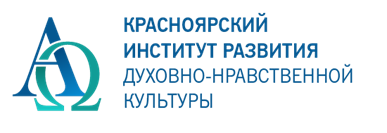 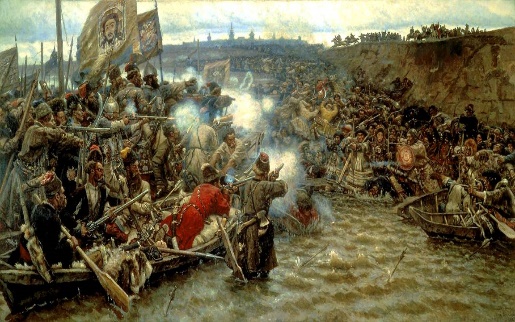 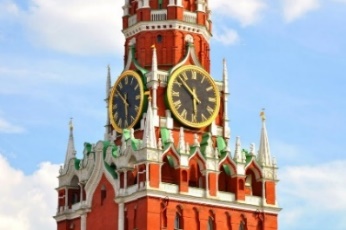 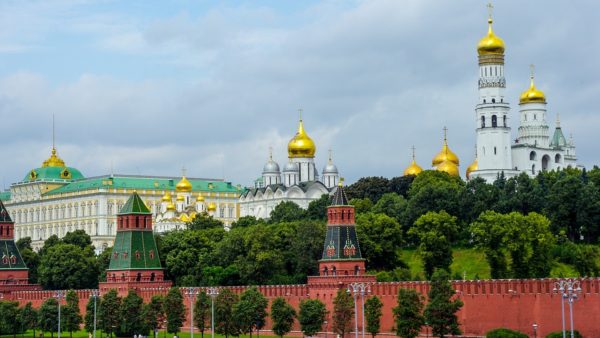 	Конструктор календарного плана воспитательной работы на 2022–2023 учебный год рекомендуется использовать в качестве ресурса для разработки и реализации календарных планов воспитательной работы образовательных организаций общего и среднего профессионального образования Красноярского края. Материалы Конструктора календарного плана воспитательной работы предназначены для муниципальных координаторов воспитательной работы, методистов, руководителей муниципальных и школьных методических объединений, руководителей общеобразовательных организаций, заместителей руководителей по воспитательной работе, классных руководителей, педагогов-организаторов. Конструктор Календарного плана воспитательной работы разрабатывается ежегодно автономной некоммерческой организацией дополнительного профессионального образования «Красноярский институт развития духовно-нравственной культуры» для ресурсной поддержки развития воспитания в образовательных организациях, формирования социально открытого гуманистического уклада школьной жизни. Конструктор впервые был разработан в рамках социального проекта «Наш Календарь», реализованного на средства государственной грантовой программы Красноярского края «Партнерство» (2020 – 2021гг.) в номинации «Гражданское общество». Руководитель проекта –Е.Г. Пригодич, Авторы материалов – Е.Г. Пригодич, С.Н. Бордукова, Ю.А. Костюченко, Е.И. Потапова. 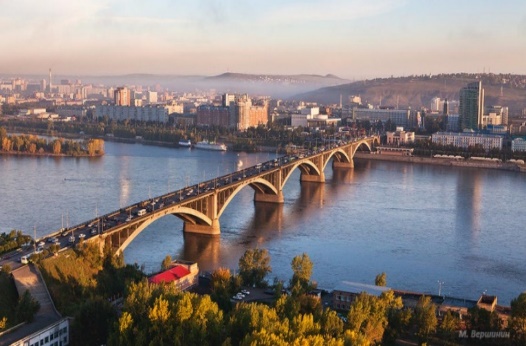 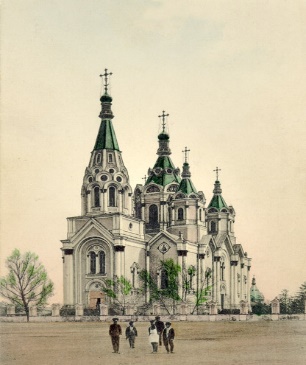 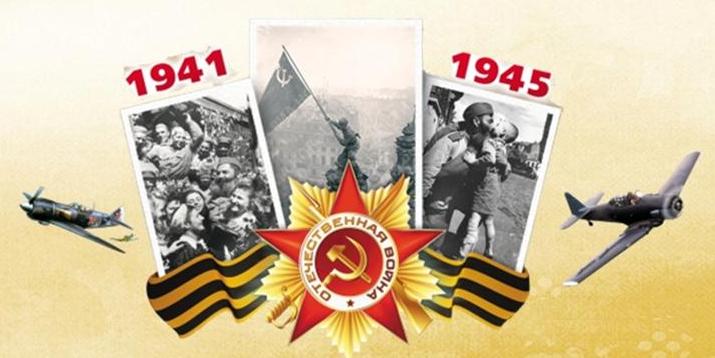 Красноярск 2022 СОДЕРЖАНИЕ Метод устной истории    Образовательные экскурсии Технология сторителлинга    Круглый стол  Методика «Живая история повседневности: народные мемуары»  Классный час как встреча     Методика «Настольные игры»  Событийная форма организации воспитательных мероприятийОсобенности работы с календарным планом воспитательной работы в связи с возрастными особенностями обучающихся…………………………………….………с. 65Начальное общее образование (1–4 классы)Особенности работы педагогов с календарным планом воспитательной работы в 5–9 классахЮношеский возраст в контексте работы с календарным планом воспитательной работы Календарь праздников и памятных дней России: история и современность	«Общность воспоминаний составляет самый решающий элемент национального самосознания» (М. Вебер) 	Календари праздников и памятных дней в социально-политической истории являются ресурсом становления государственности, сохранения коллективной идентичности, развития гражданского общества, социализации подрастающих поколений. Смысл календарей праздников и памятных дней состоит в представленности ценностей, на основе которых организуется общество и понимается историческое прошлое, определяются пути развития страны. 	Культура календарных праздников и дней исторической памяти современной России формируется как опыт непрерывной истории, совмещения имперского, советского и постсоветского прошлого. 	В дореволюционной России большинство общегосударственных праздников были православными, из тридцати государственных праздников гражданскими были Новый год и так называемые царские дни – дни восшествия на престол и коронации, остальные же – это православные. 	Красный Календарь. 2 декабря 1918 года Совет Народных Комиссаров установил «Правила об еженедельном отдыхе и о праздничных днях», в которых перечислялись новые государственные праздники, посвященные воспоминаниям об исторических и общественных событиях: Новый год, День Кровавого воскресенья 9 января, День низвержения самодержавия (12 марта), День Парижской коммуны (18 марта), День Интернационала (1 мая), День Пролетарской революции (7 ноября). 	С 19 мая 1922 года началась история праздника пионерии, который пропагандировал пионера как юного строителя коммунизма, продолжателя дел партии и комсомола, девиз «Пионер – всем ребятам пример!» стал актуальным на многие годы советской власти. В конце 1924 года в красный календарь внесена дата 22 января как День памяти Ленина. К концу 20-х годов установлен День печати (5 мая), Международный день кооперации (в 30-е годы во многих местностях замещал праздник Ивана Купалы). В годы коллективизации появился День урожая и коллективизации (14 октября). Самым важным праздником стал всенародный День конституции 5 декабря (1936г.). Устанавливаются праздничные дни: День студентов (летом), День музыки, День книги, Всесоюзный день физкультурника (август). Главные праздники предвоенных лет – 7 ноября, годовщина Великой пролетарской революции, 1 мая, Международный день солидарности трудящихся. Официальное празднование Нового года, которое началось с 1936 года (взамен запрещенного с 1929 года празднования Рождества Христова). Самым грандиозным праздничным событием стал Парад Победы, который состоялся на Красной площади 24 июня 1945 года. 	Советский календарь. Советские праздники были направлены на формирование коллективного сознания, воспитания народа в духе советского патриотизма и единства. Многие из них создавались для отвлечения народа от религиозных традиций: Проводы русской зимы (вместо Масленицы), День урожая (вместо Покрова), Праздник зеленого друга (вместо Троицы), Праздник животноводов (заменил Никольские праздники). В 1958 году календарь советских праздников пополнился днём советской молодежи (последнее воскресенье июня), он также замещал традицию купальских праздников. В 60-е годы появились праздники труда: Дня геолога (первое воскресенье апреля), День химика (последнее воскресенье мая); День работников легкой промышленности (второе воскресенье июня); День медицинского работника (третье воскресенье июня); День рыбака (второе воскресенье июля); День металлурга (третье воскресенье июля); День работника торговли (последнее воскресенье июля); Всесоюзный день железнодорожника (первое воскресенье августа); День строителя (второе воскресенье августа); День шахтера (последнее воскресенье августа); Всесоюзный день работников нефтяной и газовой промышленности (первое воскресенье сентября); День работников леса (третье воскресенье сентября); День машиностроителя (последнее воскресенье сентября); День учителя (первое воскресенье октября); Всесоюзный день работников сельского хозяйства (второе воскресенье октября); День работников пищевой промышленности (третье воскресенье октября), День энергетика (22 декабря). Профессиональные праздники становились всенародными, представители профессий чествовались на всех уровнях, воспевался опыт и романтика творческого труда, преподносился наглядный урок рабочей чести, в герои выдвигались люди, на жизненном примере которых воспитывалось не только новое пополнение каждого данного коллектива, но и все молодое поколение рабочего класса страны. Появляются празднично-обрядовые формы, связанные с трудовым циклом в жизни человека: Посвящение в профессию, Проводы на пенсию и др. В 1965 году под давлением общественности возрождается празднование Дня победы как общенародного государственного праздника. День 9 мая становится нерабочим. К середине 80-х годов формирование советского памятно-праздничного календаря в целом было завершено, сложилась система массовых дней календаря, включающих общественно-политические, военно-патриотические, профессиональные, фольклорные, литературные и прочие события. 	После распада СССР обществоведами выделяются следующие этапы изменений Календаря России: 	1-й этап – отрицание тоталитарного прошлого и первые попытки приспособления советских праздников (1990–1994). В первые годы постсоветской России ядром новых исторических представлений выступало отрицание советского опыта. Символическая политика была подчинена задаче оправдания курса на радикальную трансформацию политического порядка.	2-й этап – призыв к разработке новой «национальной идеи», поиск государственной идеологии и вытеснение «старых» смыслов советских праздников (1995–1999). Вторая половина 1990-х годов ознаменовалась некоторыми изменениями политики памяти и символического использования государственных праздников на фоне отказа от советского прошлого.	3-й этап – курс на великодержавность, избирательное отношение к прошлому и реформа российского праздничного календаря (2000–2011). Стержнем нового этапа символической политики стала идея президента В.В. Путина создания сильного государства в общем контексте исторической политики и политики памяти. 	4-й этап – с 2012 года новая постановка вопроса о российской гражданской идентичности и активизация использования государственных праздников. К 2021 году в основном сформировался календарь государственных праздничных и памятных дней, сплачивающий общество и укрепляющий властные основы, «праздновать – значит сосредотачиваться на какой-либо всеобщей идее». 	Примером глубокой социально-политической, социокультурной обусловленности процесса становления календаря России является история изменений, вносимых Государственной Думой России в Федеральный закон от 13.03.1995 г. № 32-ФЗ «О днях воинской славы (победных днях) России». За период с 2004г. по 2020г. в данный закон 19 раз вносились изменения, его наименование изменилось на «О днях воинской славы и памятных датах России (в редакции Федерального закона от 21.07.2005 № 98-ФЗ). В 2012 году появились День российского парламентаризма (27 апреля), приуроченный к первому дню работы Государственной думы Российской империи; день участников ликвидации последствий радиационных аварий и катастроф (26 апреля), в память о событиях Чернобыльской АЭС в 1986 года; День российских воинов, погибших в Первой мировой войне 1914-1918 годов (1 августа). В 2013–2014 годах дважды редактировалось название 27 января – Дня снятия блокады, установлено еще в редакции ФЗ 1995 года. В ноябре 2013 года его наименование было изменено на «День полного освобождения советскими войсками города Ленинграда от блокады его немецко-фашистскими войсками (1944)». По многочисленным просьбам жителей города, прежде всего блокадников, в декабре 2014 года название дня воинской славы снова было откорректировано, он стал называться «День полного освобождения Ленинграда от фашистской блокады (1944 год)». Как отмечается, новое наименование этого дня наиболее точно отражает не только роль советских войск в освобождении Ленинграда от фашистской блокады, но и заслугу жителей блокадного Ленинграда в защите города».	Приведем основной текст редакции закона на начало 2021 года:	 "О днях воинской славы (победных днях) России" (наименование в редакции Федерального закона от 13.03.1995 г. № 32-ФЗ) /О днях воинской славы и памятных датах России (Наименование в редакции Федерального закона от 21.07.2005 № 98-ФЗ). 	История России богата знаменательными событиями. Во все века героизм, мужество воинов России, мощь и слава русского оружия были неотъемлемой частью величия Российского государства. Помимо военных побед существуют события, достойные быть увековеченными в народной памяти. Настоящий ФЗ устанавливает дни славы русского оружия - дни воинской славы (победные дни) России (далее - дни воинской славы России) в ознаменование славных побед российских войск, которые сыграли решающую роль в истории России, и памятные даты в истории Отечества, связанные с важнейшими историческими событиями в жизни государства и общества (далее - памятные даты России). (Преамбула в редакции ФЗ от 21.07.2005 № 98-ФЗ)Статья 1. Дни воинской славы России. В Российской Федерации устанавливаются следующие дни воинской славы России:18 апреля - День победы русских воинов князя Александра Невского над немецкими рыцарями на Чудском озере (Ледовое побоище, 1242 год);21 сентября - День победы русских полков во главе с великим князем Дмитрием Донским над монголо-татарскими войсками в Куликовской битве (1380 год);7 ноября - День проведения военного парада на Красной площади в городе Москве в ознаменование двадцать четвертой годовщины Великой Октябрьской социалистической революции (1941 год);7 июля - День победы русского флота над турецким флотом в Чесменском сражении (1770 год);10 июля - День победы русской армии под командованием Петра Первого над шведами в Полтавском сражении (1709 год);9 августа - День первой в российской истории морской победы русского флота под командованием Петра Первого над шведами у мыса Гангут (1714 год);24 декабря - День взятия турецкой крепости Измаил русскими войсками под командованием А.В. Суворова (1790 год);11 сентября - День победы русской эскадры под командованием Ф.Ф. Ушакова над турецкой эскадрой у мыса Тендра (1790 год);8 сентября - День Бородинского сражения русской армии под командованием М.И. Кутузова с французской армией (1812 год);1 декабря - День победы русской эскадры под командованием П.С. Нахимова над турецкой эскадрой у мыса Синоп (1853 год);23 февраля - День защитника Отечества;5 декабря - День начала контрнаступления советских войск против немецко-фашистских войск в битве под Москвой (1941 год);2 февраля - День разгрома советскими войсками немецко-фашистских войск в Сталинградской битве (1943 год);23 августа - День разгрома советскими войсками немецко-фашистских войск в Курской битве (1943 год);27 января - День полного освобождения Ленинграда от фашистской блокады (1944 год); (В редакции Федерального закона от 01.12.2014 № 413-ФЗ)9 мая - День Победы советского народа в Великой Отечественной войне 1941 -1945 годов (1945 год);4 ноября - День народного единства;3 сентября - День окончания Второй мировой войны (1945 год); (Абзац введен – ФЗ от 24.04.2020 № 126-ФЗ)9 октября - День разгрома советскими войсками немецко-фашистских войск в битве за Кавказ (1943 год). (Абзац введен – ФЗ от 31.07.2020 № 284-ФЗ)(Статья в редакции ФЗ от 10.07.2012 № 115-ФЗ)Статья 11. Памятные даты России. В Российской Федерации устанавливаются следующие памятные даты России:25 января - День российского студенчества;15 февраля - День памяти о россиянах, исполнявших служебный долг за пределами Отечества; (Абзац введен - ФЗ от 29.11.2010 № 320-ФЗ)12 апреля - День космонавтики;19 апреля - День принятия Крыма, Тамани и Кубани в состав Российской империи (1783 год); (Абзац введен – ФЗ от 03.08.2018 № 336-ФЗ)26 апреля - День участников ликвидации последствий радиационных аварий и катастроф и памяти жертв этих аварий и катастроф; (Абзац введен - Федеральный закон от 01.04.2012 № 24-ФЗ)27 апреля - День российского парламентаризма; (Абзац введен - Федеральный закон от 27.06.2012 № 95-ФЗ)22 июня - День памяти и скорби - день начала Великой Отечественной войны (1941 год);29 июня - День партизан и подпольщиков;28 июля - День Крещения Руси;1 августа - День памяти российских воинов, погибших в Первой мировой войне 1914–1918 годов; (Абзац введен – ФЗ от 30.12.2012 № 285-ФЗ, абзац утратил силу – ФЗ от 24.04.2020 № 126-ФЗ)3 сентября - День солидарности в борьбе с терроризмом;7 ноября - День Октябрьской революции 1917 года;3 декабря - День Неизвестного Солдата; (Абзац введен – ФЗ от 04.11.2014 № 340-ФЗ)9 декабря - День Героев Отечества;12 декабря - День Конституции Российской Федерации. (Статья введена – ФЗ от 21.07.2005 № 98-ФЗ; в редакции ФЗ от 23.07.2010 № 170-ФЗ)Статья 2. Формы увековечения памяти воинов России. Основными формами увековечения памяти российских воинов, отличившихся в сражениях, связанных с днями воинской славы России и памятными датами России, являются: (В редакции ФЗ от 01.04.2020 № 82-ФЗ) создание и сохранение мемориальных музеев, установление и благоустройство памятников, обелисков, стел, других мемориальных сооружений и объектов, увековечивающих дни воинской славы России и памятные даты России, организация выставок, установление на местах воинской славы мемориальных знаков; (В редакции ФЗ от 01.04.2020 № 82-ФЗ) сохранение и обустройство территорий, исторически связанных с подвигами российских воинов, отличившихся в сражениях, связанных с днями воинской славы России и памятными датами России; (В редакции ФЗ от 01.04.2020 № 82-ФЗ) публикации в средствах массовой информации и в информационно-телекоммуникационной сети "Интернет" материалов, связанных с днями воинской славы России и памятными датами России, создание произведений искусства и литературы, посвященных памяти российских воинов, отличившихся в сражениях, связанных с днями воинской славы России и памятными датами России; (В редакции  ФЗ от 01.04.2020 № 82-ФЗ), присвоение имен национальных героев, отличившихся в сражениях, связанных с днями воинской славы России и памятными датами России, населенным пунктам, улицам и площадям, физико-географическим объектам, воинским частям, кораблям и судам. (В редакции ФЗ от 01.04.2020 № 82-ФЗ). По решению органов государственной власти Российской Федерации, органов государственной власти субъектов Российской Федерации и органов местного самоуправления могут осуществляться и другие мероприятия по увековечению памяти российских воинов, отличившихся в сражениях, связанных с днями воинской славы России и памятными датами России. (В редакции ФЗ от 01.04.2020 № 82-ФЗ).Статья 3. Организация проведения дней воинской славы России и мероприятий, посвященных памятным датам России. (Наименование в редакции ФЗ от 01.04.2020 № 82-ФЗ) Правительство Российской Федерации организует: разработку планов и программ военно-исторической работы; проведение мероприятий, направленных на увековечение памяти российских воинов, отличившихся в сражениях, связанных с днями воинской славы России, а также мероприятий, посвященных памятным датам России; (В редакции ФЗ от 01.04.2020 № 82-ФЗ) пропаганду дней воинской славы России и памятных дат России; (В редакции ФЗ от 01.04.2020 № 82-ФЗ) установку мемориальных сооружений и объектов, создание мемориальных музеев и выставок федерального значения, посвященных дням воинской славы России и памятным датам России; (В редакции ФЗ от 01.04.2020 № 82-ФЗ) согласование с соответствующими организациями иностранных государств, на территориях которых находятся указанные мемориальные сооружения и объекты, мероприятий по их сохранению и благоустройству; одновременное проведение на всей территории Российской Федерации ежегодно общероссийской минуты молчания 22 июня в День памяти и скорби - день начала Великой Отечественной войны (1941 год); (Абзац введен – ФЗ от 01.04.2020 № 82-ФЗ) обеспечение общественного порядка при проведении дней воинской славы России и мероприятий, посвященных памятным датам России. (В редакции ФЗ от 01.04.2020 № 82-ФЗ).Статья 4. Порядок проведения воинских ритуалов. Порядок проведения воинских ритуалов в Вооруженных Силах РФ и других войсках определяет Президент РФ. Праздничный салют 9 мая и 23 февраля проводится ежегодно в порядке, определяемом Министерством обороны Российской Федерации.Статья 5. Порядок проведения дней воинской славы России в Вооруженных Силах РФ и других войсках и мероприятий, посвященных памятным датам России. В дни воинской славы России, установленные статьей 1 настоящего ФЗ, в Вооруженных Силах РФ и других войсках проводятся торжественные мероприятия. В связи с памятными датами России, установленными статьей 11 настоящего Федерального закона, по инициативе государственных организаций и общественных объединений могут проводиться публичные мероприятия. Порядок проведения дней воинской славы России и мероприятий, посвященных памятным датам России, устанавливается Правительством РФ. (Статья в редакции ФЗ от 21.07.2005 № 98-ФЗ).Статья 6. Финансовое обеспечение проведения дней воинской славы России и мероприятий, посвященных памятным датам России. Финансовое обеспечение проведения дней воинской славы России и мероприятий, посвященных памятным датам России, осуществляется за счет средств федерального бюджета. На эти цели также могут направляться средства бюджетов субъектов РФ и местных бюджетов, а также внебюджетные средства и добровольные (в том числе целевые) взносы и пожертвования физических и юридических лиц. (в редакции ФЗ от 21.07.2005 № 98-ФЗ)Компоненты Конструктора календарного плана воспитательной работы Примерный календарный план воспитательной работы – федеральный компонент планов воспитательной работы образовательных организаций 	Российская система образования является одним из основных социальных институтов воспитания. Воспитательная деятельность в образовательных учреждениях организуется в связи с содержанием общественно-государственного календаря праздников и памятных дней на основе педагогики событийного подхода. В Письме Минпросвещения России от 17.06.2022 N ТВ-1146/06 "О примерном календарном плане воспитательной работы (вместе с Примерным календарным планом воспитательной работы на 2022/2023 учебный год, утв. Минпросвещения России 10.06.2022 ДГ-120/06вн) отмечено, что в соответствии с пунктом 2 статьи 12.1 Федерального закона от 29 декабря 2012 г. N 273-ФЗ "Об образовании в Российской Федерации" воспитание обучающихся при освоении ими основных общеобразовательных программ, образовательных программ среднего профессионального образования, образовательных программ высшего образования (программ бакалавриата и программ специалитета) в организациях, осуществляющих образовательную деятельность, осуществляется на основе включаемых в такие образовательные программы рабочей программы воспитания и календарного плана воспитательной работы, разрабатываемых и утверждаемых с учетом включенных в примерные образовательные программы, указанные в части 9.1 статьи 12 Федерального закона, примерных рабочих программ воспитания и примерных календарных планов воспитательной работы. Во исполнение указанных положений Федерального закона Минпросвещения России совместно с заинтересованными органами власти и организациями разработан примерный календарный план воспитательной работы на 2022/2023 учебный год. Принимая во внимание, что 2022 год объявлен Годом народного искусства и нематериального культурного наследия народов России, План включает в том числе юбилейные даты со дня рождения писателей, музыкантов, художников и других деятелей.В целях создания единого воспитательного пространства Министерство рекомендует использовать примерный календарный план воспитательной работы как федеральный компонент календарных планов воспитательной работы образовательных организаций всех уровней образования. Вместе с тем при формировании календарного плана воспитательной работы образовательная организация вправе включать в него мероприятия по ключевым направлениям развития воспитания и дополнительного образования детей. Все мероприятия должны проводиться с учетом особенностей основной образовательной программы, а также возрастных, физиологических и психоэмоциональных особенностей обучающихся.Дополнительно сообщается, что Министерством совместно с ФГБНУ "Институт изучения детства, семьи и воспитания Российской академии образования" (далее - Институт воспитания) проведена работа по формированию перечня всероссийских мероприятий, реализуемых детскими и молодежными общественными объединениями в течение учебного года (далее - перечень мероприятий), а также перечня тем онлайн-уроков в рамках Всероссийского проекта "Открытые уроки" и уроков, организуемых в рамках деятельности общероссийских общественных объединений, на 2022/23 учебный год. План, перечень мероприятий и указанный перечень тем уроков размещены на официальном сайте Института воспитания https://институтвоспитания.рф/programmy-vospitaniya/ В примерном календарном плане представлен перечень 55 календарных дней, юбилейных дат.Приложение к Примерному календарному плану воспитательной работы на 2022/2023 учебный год ЮБИЛЕЙНЫЕ ДАТЫ СО ДНЯ РОЖДЕНИЯ ПИСАТЕЛЕЙ, МУЗЫКАНТОВ, ХУДОЖНИКОВ И ДРУГИХ ДЕЯТЕЛЕЙГодовой образовательный цикл как стержень конструкции календарного плана воспитательной деятельности	Учебный год в развивающем пространстве образовательной организации не проходит монотонно и однообразно. Согласно педагогике развивающего образования, теории учебной деятельности, годовой образовательный цикл имеет три фазы: фазу энергичного запуска, «набора высоты», совместной постановки и планирования задач – первой четверти текущего учебного года; фазу совместного решения задач года, развития энергетики отношений, событийности, расширения горизонтов понимания, открытия нового в себе и окружающих, стабильного поддержания уровня «полета», деловой, интересной и в целом стабильной жизни коллектива;рефлексивную фазу, демонстрации достижений, завершения года, подведения итогов, ожидания летних каникул. 	Календарный план воспитательной работы рекомендуется организовывать в контексте логики образовательных циклов – от начала года, его вдохновляющего запуска, затем – подъема и захватывающего общего действия, а затем – деловитости третьей четверти, когда полезно коллективное размышление и рефлексия, и, наконец, душевное товарищеское завершение года. В календарном плане воспитательной работы эта последовательность может конструироваться из модулей познавательных тем об образцах, идеалах гражданского взросления учащихся: «Культурное наследие», приобщение к базовым ценностям духовно-нравственной культуры народов России через обращение к образцам культурного наследия, духовного подвижничества;«Наш Красноярский край – познаем и любим», познание истории малой родины – Красноярского края и родного поселения через значимые события, судьбы великих красноярцев, историю своей семьи; «Гражданское общество», познание социальных ценностей, проблематики отношений общества и личности на примере понимания актуальных общественных событий и процессов; «Слава и память России», познание истории Родины – России через героику дней воинской славы и памятных дат, биографии героев Отечества.	В календарном плане какой четверти будет представлена определенная познавательная тема, педагоги, вместе с коллегами, с учениками, возможно и родителями, согласуют с учетом основных событий Календарного плана воспитательного работы на учебный год. 	При любой последовательности познавательных тем, стержнем конструкции календарного плана воспитательной работы является логика развития деятельности детско-взрослого коллектива: от старта и постановки задач, к отработке способов взаимодействия, расширению содержательного опыта участия в общественной жизни, к демонстрации коллективных и индивидуальных достижений.Обращение к памятным событиям истории Великой Отечественной войны - обязательный элемент календарного плана воспитательной работы 	9 мая наша страна отмечает праздник победы советского народа в Великой Отечественной войне 1941–1945 годов, это день немеркнущей воинской славы нашей Родины, праздник, объединяющий поколения.  Великая Отечественная война продлилась 1418 дней и ночей и унесла жизни 27 миллионов наших сограждан. Подрастающее поколение должно знать о великом патриотическом подвиге советского народа в годы войны, об ожесточенных боях и сражениях, об огромных потерях нашей Родины, о беспримерной стойкости партизан и подпольщиков, о противостоянии оккупантам, о самоотверженном труде женщин, подростков и детей в тылу, о всенародной борьбе во имя будущего за Победу. Современные школьники должны знать и важнейшие вехи на пути к Победе: оборона Брестской крепости, битва за Москву, блокада Ленинграда, Ржев, Сталинград, Курская дуга, коренной перелом в ходе войны, операции по освобождению территорий СССР, Восточной и Центральной Европы, операция «Багратион», взятие Берлина, а также то, что 8 мая в предместье Берлина – Карлсхорсте – в присутствии представителей командований армий СССР, США, Англии и Франции представители поверженной Германии подписали акт о безоговорочной капитуляции. В ознаменование победоносного завершения Великой Отечественной войны советского народа против немецко-фашистских захватчиков 9 мая 1945 года было объявлено днем всенародных торжеств – Днем Победы. 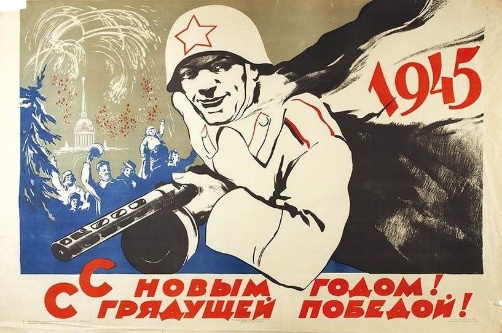 По поручению Губернатора Красноярского края, по итогам конференции Красноярской краевой общественной организации ветеранов (пенсионеров) войны, труда, Вооруженных сил и правоохранительных органов от 26 июня 2015 года, министерством образования Красноярского края совместно с Советом ветеранов Красноярского края принято решение об установлении непосредственной связи всех общеобразовательных организаций края и муниципальными советами ветеранов для проведения встреч детей с ветеранами, детьми войны и тружениками тыла. 2020 - Год памяти и славы, 75-летия Великой Победы, оставил неизгладимое впечатление в сознании молодых людей, в каждой семье сохраняется память о поколении, прошедшем через войну, чтобы молодежь помнила своих дедов и прадедов.Красноярский Музей «Мемориал Победы» формирует уникальный онлайн календарь «Красноярск. Во имя Победы. 1941–1945» о вкладе жителей города в Великую Победу https://memorial24.ru/kalendar. На сайте Музея представлен календарь 1941-45гг., в котором представлены основные события каждого дня войны. Например, 7 ноября события: 1941.В Красноярске прошла праздничная демонстрация в честь 24-й годовщины Великой Октябрьской социалистической революции. На демонстрацию вышло свыше 100 тысяч человек.В театре им. Пушкина состоялась первая художественно-агитационная выставка «Окна ТАСС». Размер каждого плаката достигал 5–6 газетных листов. Только за военные месяцы 1941 года было исполнено 64 эскиза и изготовлено 469 плакатов.1942. Красноярский механический завод выполнил октябрьский план на 119 % (завод обязывался выполнить план на 114 %), производительность труда на 15 % превысила плановую.1944Красноярский аффинажный завод завершил строительство большого аффинажного цеха, котельной, 16 квартир и кинозала в жилом доме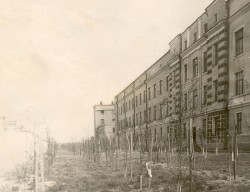 События 3 сентября:1941. В театре им. Пушкина созывается собрание театральных уполномоченных предприятий и учреждений для ознакомления с планом работы театра.1942В Красноярске прогремел взрыв в детском саду Енисейского речного пароходства. Ранение получили 2 воспитательницы и 7 детей. Воспитанник детсада нашел взрыватель для гранаты на дороге возле речного вокзала и принес его в детский сад в качестве игрушки.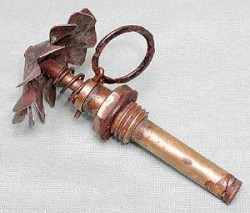 1943. В Красноярске открывается прием в военные училища на срок обучения один год. В училища принимаются лица мужского пола в возрасте от 18 до 40 лет с образованием не ниже 7 классов средней школы для офицерского состава и не ниже 5 классов для сержантского состава.1944. На стадионе «Динамо» матч между командами «Динамо» из Красноярска и Хабаровска.События 16 октября1941. Коллектив красноярской валяльно-войлочной фабрики дал обязательство выполнить годовой план на 120 %. Красноярский завод «Лакокраска» дал обязательство выполнить октябрьскую программу на 110 %.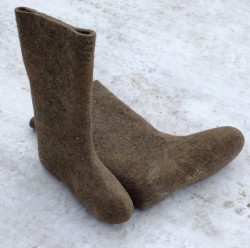  1942. Крайавтоуправление провело набор на курсы шоферов с отрывом и без отрыва от производства, преимущественно женщин от 17 лет с образованием от пяти классов и больше.1943. Врач В. Н. Мешанин опубликовал результаты применения нового препарата мастера С. В. Исакова для лечения язвы желудка. По данным медика, несколько больных почувствовали значительное улучшение через 15 дней после применения препарата.1944. Районная комиссия содействия госкредиту Сталинского района провела совещание главных бухгалтеров, председателей комсодов и председателей ФЗК по вопросу подготовки четвертой денежно-вещевой лотереи.2.4. Раздел Конструктора Календаря «Международные дни Организации Объединенных Наций»	«Международные дни являются поводом для просвещения широкой общественности по вопросам, вызывающим озабоченность, для мобилизации политической воли и ресурсов для решения глобальных проблем, а также для прославления и укрепления достижений человечества. Существование международных дней предшествовало учреждению Организации Объединенных Наций, но ООН восприняла их как мощный инструмент повышения информированности о тех или иных вопросах. Каждый международный день дает многим заинтересованным лицам возможность организовать мероприятия, связанные с темой дня. Организации и отделения системы Организации Объединенных Наций и, что наиболее важно, правительства, гражданское общество, государственный и частный секторы, школы, университеты и, в более общем плане, граждане, могут преобразовать празднование дня в сигнал к действиям по повышению осведомленности. Международные дни отмечаются по решениям Генеральной Ассамблеи ООН с тем, чтобы подчеркнуть значение избранных исторических событий и аспектов жизни людей. С инициативой провозглашения дня могут выступать государства-члены, а резолюция о его провозглашении должна быть принята консенсусом. Темы Международных дней так или иначе связаны с деятельностью ООН в таких областях, как поддержание международного мира и безопасности, устойчивое развитие, защита прав человека, соблюдение норм международного права и оказание гуманитарной помощи. Генеральная Ассамблея указывает цель, с которой предлагается отмечать такой день. Наиболее популярными являются Международный женский день (8 марта), Всемирный день водных ресурсов (22 марта) и Международный день мира (21 сентября). Кроме того, 21 марта отмечаются пять различных международных дня, а июнь месяц является лидером по количеству отмечаемых Организацией дней». С полным списком международных дней можно ознакомиться: https://www.un.org/ru/sections/observances/international-days/. 	В образовательных организациях Красноярского края ежегодно проводятся мероприятия, события по гражданско-правовому образованию в период Международных дней.Раздел Конструктора Календаря «Духовные традиции народов России»	В российском образовании с введением и обновлением федеральных государственных образовательных стандартов общего образования активно развиваются практики духовно-нравственного развития и воспитания учащихся на основе педагогик диалога культур и сотрудничества. Основными компонентами направления являются: содержание предметных областей «Основы религиозных культур и светской этики», «Основы духовно-нравственной культуры народов России», внеурочная деятельность в связи с календарем, связанным с духовными традициями народов России. 	В образовательных организациях Красноярского края формируется опыт проведения образовательных культурно-просветительских событий, связанных с календарем духовных традиций народов России: фестивали «Диалог культур», фестиваль «Параскева Пятница», «Рождественский фестиваль», «Покровский вечер», «Пасхальный концерт», «Фестиваль славянской письменности и культуры» и т.д. Педагоги школьных музеев и библиотек создали примеры организации культурно-просветительских проектов о традициях Сибирского календарно-обрядового цикла: 27 сентября – Воздвижение (праздник урожая); 14 октября – Покров день (Капустинские вечёрки); 8 ноября – Дмитриев день (мужская воинская культура), 14 ноября – Кузьма и Демьян – ремесленники (Кузьминки – встреча зимы); 19 декабря – Никола зимний (начало санного катания); 7 – 19 января – Святки (зимний солнцеворот); февраль, март – Масленица (проводы зимы); февраль, март, апрель – Великий пост; апрель, май – Пасха; 6 мая – Егорьев день (Георгий Победоносец – покровитель русского воинства, мужская воинская культура).Педагоги постепенно расширяют свои знания об основных календарных днях традиционных религиозных культур России. Например, если в классе учатся ученики из православных, иудейских, мусульманских, буддийских семей, которые не стесняются и открыто рассказывают о праздниках религиозных культур своих семей, педагоги, проявляя уважение к радостному настрою детей, корректно поздравляют ребят. Педагоги в работе с семьями учитывают информацию об основных днях календарей традиционных религиозных культур:Иудейская культура – еврейский Новый Год, дни покаяния, самоанализа и молитвы, искренняя вера в то, что Создатель всем желает добра и благополучия; Ханука, праздник, который отмечает победу света над тьмой; Пурим - пожертвования нуждающимся; Песах — рождение еврейского народа. освобождение от рабства физического и духовного; Шаббат - еврейская Суббота, соблюдая Шаббат и отстраняясь от работы в этот день, еврей провозглашает веру в то, что Бог — Творец мира, который управляет всеми процессами в нем.Буддийская культура — Новый год в буддийской традиции отмечают в первое новолуние весны, уважаемые ламы-астрологи оглашают предсказания на следующий год; день Бодхи (День Просветления), как правило, буддисты отмечают этот важный праздник восьмого декабря, декламируя мантры, сутры, медитируя и слушая учение.	Православная культура — православный календарь содержит в себе даты основных православных праздников, посвященных воспоминанию исторических событий из жизни Иисуса Христа, Девы Марии (Богородицы) и других святых  — Рождество Христово, Сретение, Благовещение, Пасха Христова, Троица и т.д. Воскресный день для христианина – день духовной радости, христианин посещает храм, совершает приношения на церковные нужды, раздает милостыню, при возвращении домой поддерживает в себе молитвенное настроение, день проводится в чистоте и праведности. Исламская культура — даты религиозных праздников определяются по лунному календарю; дата нового года (хиджра), соответствующая первому дню месяца Мухаррам – это время для самоанализа, подведения итогов и построения планов; два праздника из них являются официальными – Ураза-байрам и Курбан-байрам, все остальные считаются памятными датами ислама и побуждают верующих к чтению молитв и Корана, совершению благих деяний. Каждая пятница или Джума относится к праздничным дням мусульманского календаря, это священный день отдыха, когда многократно возрастает наказание за грехи и награда за добрые дела. Пятницу нужно посвятить визитам к родственникам, посещению могил умерших, приготовлению и раздаче угощений, походам на религиозные собрания. Популярными среди педагогов стали ресурсы, создаваемые на сайте Дома Дружбы народов Красноярского края Этнокалендарь Красноярского края - http://www.ddn24.ru/year, содержащие актуальные статьи, издания Дома Дружбы о музыкальных инструментах, национальной кухне, национальном костюме и головных уборах, национальных видах спорта, национальных праздниках, представителях и героях народов нашего края. С 2008г. издания «Этноатлас Красноярского края» пополняют библиотеки образовательных организаций края, в 2019г. вышло в свет третье, дополненное и переработанное издание. «Этноатлас Красноярского края» по-прежнему остается единственным на сегодня энциклопедическо-справочным изданием о народах региона. Открывают Этноатлас информационно-аналитические материалы об истории заселения территории края аборигенными народами, формировании уникальной этнической и религиозной мозаики региона, современном состоянии сферы межнациональных и межрелигиозных отношений в Красноярском крае. Статьи о 159 народах, представители которых проживают на территории края, как и прежде, расположены в порядке убывания численности народов. Наиболее многочисленны русские (90%), украинцы (1,3%), татары (1,2%) и немцы (0,8%). Самыми малочисленными в регионе (по одному человеку) оказались гинухцы, орочи, негидальцы, уругвайцы, нигерийцы, бельгийцы и другие. Статьи о народах края дополнены разнообразными материалами, отражающими современную деятельность национально-культурных общественных организаций, повседневную жизнь диаспор и землячеств. Книга содержит большое количество сравнительных таблиц и инфографики в виде карт расселения этносов, иллюстративного материала, в том числе репродукции работ таких известных красноярских художников, как В. Суриков, А. Лекаренко, В. Мешков, Т. Ряннель и других.Раздел Конструктора Календаря «Знаменательные и юбилейные даты истории Красноярского края, г. Красноярска»Календари знаменательных дат истории Красноярского края и г. Красноярска ежегодно составляются сотрудниками библиотек, краевого архива. На сайте Красноярского государственного архивного агентства http://xn----7sbbimrdkb3alvdfgd8eufwc.xn--p1ai/about/calendar знаменательные события истории представлены в ежедневном календаре, в котором описываются самые значимые события в различные годы истории Енисейской губернии и Красноярского края. Например, день 5 января в истории представлен следующими событиями:5 января 1944 года образованы: Шушенский, Большеулуйский, Алтайский, Долгомостовский районы края Перейти5 января 1931 года основана газета «За большевистские темпы» Перейти5 января 1936 года в Красноярском крае организовано управление зрелищными предприятиями Перейти5 января 1956 года утверждено проектное задание на строительство телевизионного центра в г. Красноярске. Перейти	Государственная универсальная научная библиотека Красноярского края с 1960 года представляет ежегодное издание «Край наш Красноярский: календарь знаменательных и памятных дат»», замечательный пример сотрудничества библиографов-краеведов библиотеки Красноярского края и учёных, исследователей, преподавателей, журналистов, краеведов, специалистов различных отраслей производства, архивных, музейных работников. Календарь отражает важнейшие события истории, политической, общественной, научной и культурной жизни, рассказывает об отдельных предприятиях, учреждениях, организациях, выдающихся людях края. Каждая статья дополнена списком литературы, фотографиями, иллюстрации, копиями архивных или иных документов. Календарь адресован библиотекарям, краеведам, преподавателям, работникам средств массовой информации, читателям, интересующимся историей и культурой родного края. Электронные версии размещены в электронной библиотеке. 	Замечательным примером традиции публикации Календаря знаменательных и памятных дат является информация на сайте библиотеки Ермаковского района http://www.ermlib.ru/index.php/kollegam/item/1878, которой в 2022г. (составитель - заведующая сектором краеведения Зотова И.А):Сентябрь1 сентября – 70 лет со времени начала работы Красноярского завода телевизоров (ныне НПО «Искра»)3 сентября – 95 лет со дня открытия в Минусинске центральной городской библиотеки им. А.С. Пушкина4 – 7 сентября – 110 лет со времени проведения в Красноярске Первого съезда врачей енисейской губернии6 сентября – 130 лет со дня открытия в Красноярске Первой сельскохозяйственной и промышленной выставки (6 – 17 сентября)7 сентября – 95 лет со дня рождения художника Александра Сергеевича Москвитина (1927 – 1970)7 сентября – 75 лет со дня рождения заслеженного художника РФ Валерия Александровича Пилипчука (1947 – 2013)8 сентября – 135 лет со дня открытия в Ачинске центральной городской библиотеки и краеведческого музея12 сентября – 215 лет назад заложен Минусинский Спасский собор (Спасская церковь)13 сентября - 90 лет назад родился Павел Стефанович Федирко, государственный и общественный деятель, первый секретарь Красноярского крайкома партии (1972 – 1987), почетный гражданин города Красноярска (1994) и Красноярского края (2002)14 сентября – 180 лет со дня рождения Никиты Виссарионовича Скорнякова (1842 – 1917),журналиста, публициста, культрегера16 сентября – 85 лет назад родился Иван Антонович Булава. Генеральный директор енисейского пароходства (1995 – 2003)18 сентября – 125 лет со дня рождения Григория Трофимовича Побежимова (1897 – 1937), бортмеханика. Участника ледовых разведок, открытия воздушных трасс на севере Красноярского края и Арктики, участвовавшего в перелете из Москвы в Америку через Северный полюс (1937)21сентября – 165 лет со дня рождения Павла Степановича Проскурякова (1857 – 1919), первого консерватора Красноярского краевого краеведческого музея (1889 – 1892)21 сентября – 85 лет со дня рождения Анатолия Михайловича Ануфриева (1937 – 2014), члена международной Федерации журналистов и Союза журналистов России, почетного артековца28 сентября – 80 лет с момента прибытия первых эвакуированных детей из блокадного ЛенинградаОктябрь1 октября – 90 лет назад родилась энергия Васильевна Рогачева, автор книг «Животный мир Красноярского края»2 октября – 125 лет со дня рождения Михаила Афанасьевича Лисавенко (1897 — 1967) — плодовода - селекционера, заложившего фруктовый сад в Ачинске7 октября – 125 лет со дня рождения Карла Фрицевича Вальдмана (1897 – 1982), художника, участника художественных выставок с 1924 года8 октября – 140 лет со дня рождения Сергея Владимировича Бахрушина (1882-1950), основоположника советского сибиреведения, профессора, члена – корреспондента АН СССР16 октября – 60 лет назад родился Дмитрий Александрович Хворостовский, всемирно известный певец, народный артист России, почетный гражданин г. Красноярска29 октября – 55 лет со дня торжественного открытия в Красноярске Центрального спортивного комплекса на острове Отдыха (главный архитектор В.В. Орехов)30 октября – 180 лет со дня рождения Николая Михайловича Ядринцева (1842 – 1894), историка, археолога, публициста и общественного деятеля, автора книги «Сибирь как колония»31 октября – 80 лет назад родился Эдуард Иванович Русаков, журналист, писатель. Член Союза российских писателей, обозреватель отдела культуры газеты «Красноярский рабочий» (1998 – 2015)Ноябрь1 ноября – 75 лет назад родился Юрий Гугович Гинтнер, член Союза художников России, заслуженный работник культуры РФ1 ноября – 70 лет со дня проведения профессором А.М. Дыхно первой в Красноярском крае хирургической операции на сердце2 ноября – 65 лет со дня принятия в эксплуатацию Красноярского телецентра5ноября – 55 лет назад родился Сергей Владимирович Тимохов, график, педагог, член Союза художников России6 ноября – 25 лет со дня открытия памятника талантливому хирургу, архиепископу Красноярскому и Енисейскому Валентину Феликсовичу Войно-Ясенецкому (1877 -1961)8 ноября – 120 лет со дня рождения Андрея Александровича Попова (1902-1960), крупного ученого - этнографа, исследователя культуры народов Таймыра11 ноября – 70 лет назад родился художник Виктор Петрович Барткевич, член Союза художников России13 ноября – 90 лет со дня рождения Лонгина Васильевича Ли (1932 – 2002), геолога, кандидата геолого - минералогических наук, лауреата Государственной премии СССР за открытие Олимпиадинского золоторудного месторождения15 ноября – 70 лет со дня рождения Гамлета Арминаковича Арутюняна (1952-2016), хирурга – онколога, члена Союза российских писателей18 ноября – 190 лет со дня рождения Нильса Эрика Норденшельда (1832-1901),шведского полярного исследователя22 ноября -100лет со дня рождения Александра Федоровича Калинина (1922-2002), заслуженного художника РСФСР, участника ВОВ25 ноября – 75 лет со дня рождения Виталия Ивановича Шленского (1947-2002), члена Союза писателей России26 ноября - 85 лет назад родился Владимир Яковлевич Шанин, член Союза писателей России27 ноября – 110 лет со дня рождения Зои Ильиничны Семигук (1912-2006), главный редактор и директор Красноярского книжного издательства (1941-1949), члена Союза журналистов России28 ноября – 140 лет со дня основания Минусинского драматического театраДекабрь1 декабря – 50 лет со дня открытия в Красноярске детской библиотеки имени Льва Кассиля14 декабря – 85 лет со дня рождения Вениамина Карповича Зикунова (1937-2008), члена писателей России15 декабр – 125 лет со дня открытия первой в Енисейской губернии городской телефонной станции в Красноярске15 декабря – 120 лет со дня выхода в Красноярске первой медицинской газеты в Сибири «Сибирские врачебные ведомости», издаваемой Обществом врачей Енисейской губернии17 декабря – 75 лет со дня рождения Владимира Захаровича Нестеренко, члена Союза художников России22 декабря – 140 лет со дня рождения Петра Степановича Ермолаева (1882-1952), члена Союза художников СССР24 декабря – 95 лет со дня рождения Евгения Александровича Шепелевича (1927- 1993), живописца, графика, члена Союза художников СССР30 декабря – 85 лет назад родился Виктор Петрович Буркасов (1937-2009), член Союза художников РоссииДекабрь - 90 лет со дня создания Главного управления Северного морского пути (начальник управления О.Ю. Шмидт), имевшего большое значение для исследования и развития края.В 2022 году также исполняется1607год *** 415 лет со времени основания Туруханского зимовья (с 1672года – г. Новая Мангазея, с 1780 – г. Туруханск)1642год *** 380лет со дня рождения Семена Ульяновича Ремезова (1642-ок.1720), картографа, географа, первого историка Сибири1642год*** 380 лет со времени основания Спасского мужского монастыря в Енисейске1662год*** 360 лет со времени пребывания в Енисейске ссыльного протопопа Аввакума, автора памятника древнерусской литературы «Житие протопопа Аввакума»1667 год*** 355 лет со времени основания города Дудинка1707год*** 315 лет со времени основания села Краснотуранска (ранее Абаканский острог)1722 год*** 300 лет со времени первого документального упоминания о монастырской школе при Туруханском Свято – Троицком мужском монастыре, ставшей первым учебным заведением Приенисейском крае1747год*** 275 лет со времени основания в Енисейске Преображенской церкви            *** 275 лет со времени окончания строительства Свято – Воскресенского собора в Енисейске1807 год*** 215 лет со дня рождения Исидора Григорьевича Щеголева (1807-1866), купца первой гильдии, золотопромышленника, мецената1822год*** 200 лет со времени образования Енисейской губернии с центром в Красноярске1832год*** 190 лет со дня рождения Павла Ивановича Мажарова (1832-1892), известного красноярского врача, первого руководителя Общества врачей Енисейской губернии1857 год*** 165 лет со дня рождения Екатерины Александровны Рачковской (состоявшей в Попечительских советах сестер милосердия), ее образ запечатлен на полотнах В.И. Сурикова1857 год*** 165 лет со времени открытия первой губернской типографии1862год*** 160 лет со дня рождения Николая Николаевича Гадалова (1862-1932), купца первой гильдии, золотопромышленника, общественного деятеля, мецената             *** 160 лет со дня рождения Федора Федоровича Филимонова (1862 – 1920), общественного деятеля, писателя, публициста1872год*** 150 лет со времени открытия в Красноярске первой частной типографии1892год*** 130 лет со времени открытия в Красноярске библиотеки Енисейского губернского управления1922год*** 100лет со времени действия отряда особого назначения под руководством А.П. Голикова (впоследствии детского писателя А. Гайдара (1904-1941)), на территории Ачинско – Минусинского боевого района.1922год*** 100лет со времени выхода в свет в Канске одной из первых книг советской фантастики – «Страна Гонгури» Вивиана Азарьевича Итина (1894-1938)1942год*** 80 лет со дня формирования и отправки на фронт 78-ой отдельной добровольческой стрелковой бригады красноярцев1942 год*** 80 лет со времени трагической гибели членов экспедиции по изысканию конечного звена Южно – Сибирской магистрали А.М. Кошурникова, К.А. Стофато, А.Д. Журавлёва в Курагинском районе1972 год*** 50 лет со времени съемок в Дивногорске режиссером А.А. Салтыковым художественного фильма «Сибирячка» о строителях Красноярской ГЭСКалендарь знаменательных и памятных дат на 2023год1628г. – 395 лет назад основан Красноярский острог Андреем Дубенским1734г. – (289лет) указ Сената об устройстве регулярной почтовой дороги – Московского тракта, оказавшего большое влияние на дальнейшее развитие Красноярска1735- 1741гг. - через Красноярск прошел Московский тракт, трасса которого намечена Берингом1828г. – 195 лет со времени выхода «Енисейского Альманаха на 1828год»1833г. – 190 лет со дня рождения золотопромышленника, общественного деятеля, ученого Николая Васильевича Латкина1848г. – 175 лет со дня рождения инженера – строителя Евгения Карловича Кнорре, под руководством которого был построен Красноярский железнодорожный мост через Енисей1863г. – 160 лет со дня выхода первой «Памятной книжки Енисейской губернии»1863г. – 160 лет с начала пароходства на Енисее1908г. – 115 лет со дня рождения русского путешественника, исследователя Сибири Петра Александровича Чихачева1938г – 85 лет со дня издания книги «Мы из Игарки»35 лет – книге «Печальный детектив» (1987), автор В. Астафьев50 лет – книге «Конь рыжий» (1972), автор трилогии «Сказания о людях тайги» — романов «Хмель» (1963), «Чёрный тополь» (1969), «Конь рыжий» (1972)55 лет - в 2022 книге «Где-то гремит война» (1967), автор В. Астафьев 60 лет - в 2022 книге «Сокровища кряжа Подлунного» Сибирцев И. (второе из. 1962.) 70 лет – книге «Юность полководца»: автор Ян В., Ист. повесть из жизни Александра Невского 1952.- в 2022 80 лет - книге «Батый»: автор Ян В. Ист. повесть (XIII век), 1942.90 лет - книге «Огни на курганах» - автор Ян В. Историческая повесть, 1932.90 лет – книге «Угрюм река», автор Вячеслав Яковлевич ШишковКонструктор календарного плана воспитательной работы: цели, принципы, формат	В воспитательной деятельности идея календарности – это педагогика взаимосвязи целей, форм, результатов воспитания с ценностным содержанием календаря страны, региона, поселения, семьи. Календарь воспитательной работы формируется в логике понимания воспитания как деятельности, направленной на развитие личности, создание условий для самоопределения и социализации обучающегося на основе социокультурных, духовно-нравственных ценностей и принятых в обществе правил и норм поведения в интересах человека, семьи, общества и государства, формирование у обучающихся чувства патриотизма, гражданственности, уважения к памяти защитников Отечества и подвигам Героев Отечества, закону и правопорядку, человеку труда и старшему поколению, взаимного уважения, бережного отношения к культурному наследию и традициям многонационального народа Российской Федерации, природе и окружающей среде.	Календарный план воспитательной работы является элементом образовательной программы как комплекса основных характеристик образования и организационно-педагогических условий. Принципиальным является обеспечение самостоятельности образовательных организация при разработке, утверждении рабочей программы воспитания и календарного плана воспитательной работы, реализации права на участие в разработке советов обучающихся, советов родителей, представительных органов обучающихся (при их наличии). 	Представляемый в настоящих методических материалах Конструктор Календарного плана воспитательной работы может использоваться для разработки ежегодного календарного плана воспитательной работы образовательных организаций общего и среднего профессионального образования:как ориентир среди ежегодных дней государственных праздников, дней воинской славы и памятных дней, международных дней ООН, событий духовных традиций народов России;как интересный, достоверный информационный ресурс о содержании значимых дней календаря;как ресурс методических материалов для творческих, но очень занятых классных руководителей, педагогов-организаторов;как аргумент для переговоров участников образовательных отношений, для принятий решений о содержании ежегодного календарного плана воспитательной работы;  как повод для приглашения социальных партнеров в области воспитания (родителей, общественных деятелей, общественных организаций, представителей власти и средств массовой информации и т.д.);как элемент разработки социально открытого социального гуманистического уклада школьной жизни, направленного на формирование у учащихся активной и ответственной гражданской позиции, приобретении опыта социальной деятельности, социального проектирования, решения обучающимися проблем жизненного, профессионального и эмоционально-ценностного выбора.	Ключевая идея Конструктора Календаря заключается в сотрудничестве образовательных организаций с местным сообществом: представителями учреждений культуры, молодёжной политики, общественных организаций и родителей, НКО, СМИ в согласовании, балансе содержания государственного, семейного и общественного воспитания. Конструктор календарного плана воспитательной работы представляет собой комплект методических и информационных ресурсов, которые помогут педагогам эффективно организовать творческую разработку календарных планов воспитательной работы на уровне образовательной организации, студенческой группы, коллектива класса. Конструктор календарного плана воспитательной работы является набором ресурсов, которые пригодятся при формировании списка основных событий календарного плана воспитательной работы образовательной организации, учебного класса, учебной группы. 	Конструктор Календаря педагоги могут использовать при выборе основных событий календарного плана воспитательной работы как обязательного элемента комплекса документов Образовательной программы образовательной организации. Эффективным механизмом реализации Календаря воспитательной работы является интеграция возможностей учебных предметов, внеурочной деятельности, внешкольной активности учащихся для системного, соответствующего возрастным особенностям, интересного освоения, понимания событий календаря праздничных и памятных событий современной России. Приглашение в эти дни на уроки, праздники, конференции ветеранов войн, военных конфликтов, ветеранов труда, участников славных событий, их чествование, является доброй традицией, нормой и ценностью российского школьного сообщества. 	Принципы педагогики Конструктора календарного плана воспитательной работы: событийность, деятельностный подход, реализация творческого потенциала педагогов и детей, сочетание общественного и индивидуального интереса, возрастная обусловленность гражданского взросления, разнообразие воспитательных событий. В основании планирования воспитательного дела/события/мероприятия с детьми конкретного возраста – это определение его цели, ценностного содержания, уместности и своевременности.	При разработке Конструктора Календарного плана воспитательной работы учтены основные установки, представленные в Методических рекомендациях «О разработке рабочих программ воспитания» Федерального государственного бюджетного научного учреждения «Институт стратегии развития образования Российской академии образования»:	Во-первых, определение ежегодного календарного плана воспитательной работы «календарный план воспитательной работы - разрабатываемый в соответствии с рабочей программой воспитания и конкретизирующий ее применительно к текущему учебному году перечень конкретных дел, событий, мероприятий воспитательной направленности».Во-вторых, фиксация, что у образовательной организации должна быть единая для всей школы программа воспитания с прилагающимися к ней тремя разными (хотя в чем-то и совпадающими) планами воспитательной работы. Целесообразно составлять планы, соответствующие трем уровням общего образования: начальному, основному и среднему (в небольших школах они, разумеется, будут пересекаться, так как на практике многие мероприятия организуются школой для разных возрастных категорий детей, независимо от уровня образования).	В-третьих, рекомендация, что ежегодный календарный план воспитательной работы – разрабатывается самостоятельно и корректируется каждой образовательной организацией из года в год. План воспитательной работы составляется на каждый учебный год – традиционно в конце августа – начале сентября. В нем конкретизируется заявленная в программе воспитания работа применительно к конкретному учебному году. План воспитательной работы может корректироваться в течение года в связи с происходящими в работе школы изменениями: организационными, кадровыми, финансовыми и т.п.	В-четвертых, важная идея о том, что «т.к. традиционно большая часть воспитательной работы организуется в школе после уроков, тогда для удобства, и для того, чтобы не умножать количество разрабатываемой школой документации, план воспитательной работы можно интегрировать с планом внеурочной деятельности, требуемым ФГОС ОО. Программа воспитания реализуется в единстве урочной и внеурочной деятельности».В-пятых, предлагается не уподоблять план воспитательной работы учебному плану, не устанавливать жесткое соответствие между планируемыми мероприятиями и конкретным школьным классом, который может в них участвует добровольно, могут принять участие ученики разных классов и разных возрастов, что очень ценно с педагогической точки зрения – ведь это расширяет круг общения детей и открывает широкие возможности для продуктивного межвозрастного взаимодействия, способствуя тем самым социализации школьников. В-шестых, предложение возможного варианта оформления ежегодного календарного плана воспитательной работы образовательной организации как план-сетки, разделенной на несколько частей – в соответствии с реализуемыми школой направлениями воспитания, закрепленными в соответствующих модулях программы. Конструктор календарного плана воспитательной работы образовательных организаций Красноярского края на 2022–2023 учебный годВ Российской Федерации2018–2027 годы — Десятилетие детства в Российской Федерации (Указ Президента РФ № 240 от 29.05.2017 «Об объявлении в Российской Федерации Десятилетия детства»)2022 – 2031 годы – Десятилетие науки и техники в Российской Федерации (Указ Президента Российской Федерации от 25.04.2022 № 231 "Об объявлении в Российской Федерации Десятилетия науки и технологий")2022 год – Год народного искусства и нематериального культурного наследия народов, Год 350 лет со дня рождения Петра I2023 год – Год педагога и наставникаКрасноярский крайУказом Александра I «О разделении Сибири на два генерал-губернаторства» от 26 января (7 февраля) 1822г. Сибирское генерал-губернаторство было разделено на Восточное и Западное, образована Енисейская губерния. «Двухвековой юбилей Енисейской губернии - особая дата не только для Красноярского края, но и для Хакасии, которая была частью её Минусинского уезда, а также для Тывы, именовавшейся ранее Урянхайским краем. Подготовка и проведение торжественных мероприятий – это дань исторической памяти, укрепление региональной идентичности в ретроспективе и активизация социально-экономических процессов» - отметил Губернатор Красноярского края Александр Усс. С празднованием 200-летия связаны и мероприятия в честь 120-летия (2021г.) Красноярского отделения Русского географического общества и 300-летия российской археологии (экспедиция Мессершмидта по Сибири, 1719-1727гг.) По решению ООН2013–2022 гг. — Международное десятилетие сближения культур              2014–2024 гг. – Десятилетие устойчивой энергетики для всех2015–2024 гг. – Международное десятилетие лиц африканского происхождения2016–2025 гг. – Десятилетие действий по проблемам питания                      2018–2027 гг. – Десятилетие по борьбе за ликвидацию нищеты2018–2028 гг. – Десятилетие действий "Вода для устойчивого развития"2019–2028 гг. – Десятилетие семейных фермерских хозяйств 2021–2030 гг. – Десятилетие по восстановлению экосистем 2021–2030 гг. – Десятилетие науки об океане в интересах устойчивого развития2022–2032 гг. – Десятилетие языков коренных народов2022 г. Международный год фундаментальных наук в интересах устойчивого развитияПеречень информационно-методических материалов с региональным содержанием для проведения образовательных событий Календаря, сформированных специалистами АНО ДПО «Красноярский институт развития духовно-нравственной культур»Материалы перечня представлены на сайте www.krasdnk.ru: День памяти о россиянах, исполнявших служебный долг за пределами Отечества «Красноярцы помнят» (15.02.1989 г.)«Красноярск-Берлин», участие Красноярского края в Великой Отечественной войне (9.05.1945 г.)Памяти российских воинов, погибших в Первой мировой войне 1914–1918 Календарь праздников традиционных религиозных культур РоссииДень славянской письменности и культуры (24 мая 863 г.)Памяти Сергия Радонежского «Духовный подвижник Руси» (3 мая 1314 г.)День памяти святого Луки Войно-Ясенецкого (27 апреля 1877–11 июня 1961 г.)День Сибири (08.11.1882 г.)Об истории воздушной трассы Аляска-Сибирь (16.11.1942 г.)День освобождения Освенцима (27.01.1945 г.)Ю.А. Гагарин в Красноярске (25.09.1963г.)День полного освобождения Ленинграда от фашистской блокады (27.01.1944 г.) Научные школы Красноярского края (запуск Года науки и технология в России - 08.02.2021 г.)Материалы для настольной образовательно-краеведческой игры «Жизнь на Енисее. Освоение Сибири (XVII век).Актуальные методики и формы организации событий, мероприятий календарного плана воспитательной работы 6.1. Метод устной историиУстная история (или свидетельства) – это личные рассказы о жизни людей, рассказанные ими самими. Проведение интервью (или интервьюирование) – традиционный метод исследования в различных областях гуманитарного знания, но в особенности, в истории. Устная история основывается на интервью. Аутентичный опыт людей заключён в рассказах. Устная история – один из важнейших методов исторической работы, от Геродота и Тацита до современных исследователей. С одной стороны, устная история занимается собиранием исторических показаний свидетелей – ведь эти свидетельства фиксируют опыт людей, переданный из первых рук, который становится рабочим материалом для обобщений историка. С другой стороны, человеческая память рассказывает не только о событиях, случившихся в прошлом, но и об отношении людей к этим событиям, об их объяснении социальных связей и ценностей прошедшего времени. Устная история даёт удивительную возможность узнать об отношениях, мотивациях в человеческом поведении. Программной работой по устной истории стала работа профессора Эссекского университета, основателя журнала Oral History Пола Томпсона «Голос прошлого. Устная история». По утверждению Томпсона, «устная история выражает историю людям, и эта история, изложенная их собственными словами. Раскрывая прошлое, она помогает им строить будущее по своему усмотрению. С её помощью можно изменить сам фокус исторической науки, инициировать новые направления исследований: она способна сломать барьеры между учителями и учениками, между поколениями, между образовательными учреждениями и внешним миром, а при фиксации исторического знания – будь то книги, музеи, радиопередачи или фильмы – вернуть людям, делавшим и переживавшим историю, центральное место в ней, давая им возможность заговорить в полный голос». «Устная история — это история, построенная вокруг людей. Она помогает наименее защищенным людям, особенно старикам, обрести достоинство и уверенность. Она способствует контактам — а значит, и взаимопониманию — между социальными классами и между поколениями. А отдельным историкам и тем, с кем они делятся мыслями, она дает ощущение принадлежности к определенному месту и времени. Одним словом, она помогает людям полнее ощущать себя людьми. Она способствует радикальному преобразованию социального смысла истории» - Томпсон П. Голос прошлого. Устная история. М., 2003.При использовании метода «устной истории» можно сказать, что история приобретает новое измерение, как только в качестве «сырья» начинает использоваться жизненный опыт самых разных людей. Устные источники позволяют зафиксировать уникальную информацию, непередаваемую другим путем. Если письменные источники официального происхождения чаще всего отражают историю государства и его институтов, то устные источники обращаются к истории и повседневной жизни народа, причем позволяют сделать это глазами очевидцев происходивших событий. Тем самым истории возвращается человеческое измерение. Обращение к устной истории позволяет дополнить картину событий, наконец, дает возможность «услышать голоса тех простых людей, она эмоционально окрашивает исторические события, открывает духовный мир человека, его ценности, традиции, стереотипы, страхи, надежды.Устная история дает возможность сознательно обратить человека к работе над своей памятью. Собственно методологический аппарат устной истории включает в себя: прямое интервьюирование, «наблюдение изнутри», поиск документальной информации, картографию и статистику, жизнеописание. Устные воспоминания людей позволяют получить информацию разного рода. «Интервью показывают, как официальная историческая версия или свидетельства других людей, вплетаются в индивидуальную память».  Методика интервьюирования включает в себя: подготовку и сбор предварительной информации (чем больше исследователь знает, тем больше шансов получить важную историческую информацию); вопросник (вопросы не должны носить двойственный характер); способ транскрибирования (процесс создания письменной формы, записанного с помощью аудиотехники текста) с учетом возрастного, профессионального, гендерного принципов;интерпретация материалов.	Использование метода устной истории в школе является актуальным именно в сегодняшнее время – время формирования гражданской российской идентичности, культурной самоидентификации. Именно история дает возможность обратиться к прошлому, к общей этнической, национальной или культурной памяти, что является условием самоидентификации человека. Участие в подготовке событий Календаря может стать началом, «нитью», которая поможет школьникам выйти из пространства класса в социальное пространство, собрать устные истории, проведя интервью с родителями, учителями, людьми, живущими рядом и т.д.  В итоге проектами могут стать: организация выставки, музейная экспозиция, статья в школьную или местную газеты, издание воспоминаний опрошенных людей о роли и значении события в преобразовании общественной жизни, в развитии края (города, района, села). Для учителей проекты по сбору информации на материале родной местности имеют особую ценность, поскольку позволяют изучать историю близкую, понятную, важную, обращенную к месту, в котором родился и живешь. С точки зрения умений, компетенций школьников работа, связанная с интервью и проектами «устной истории» развивает способность к дискуссии и совместной работе. Дети совершенствуют языковые навыки, обретают чутье в работе с фактами, осознают свою принадлежность к обществу, обретают способность к систематическому труду. «Собирание», переработка информации интервью способствует установлению контактов с сообществом, овладению основными навыками общения. Проводя интервью самостоятельно, дети развивают такт и терпение, учатся общаться, слушать других и создавать непринужденную атмосферу, необходимую для получения информации.Устная история. Как проводить интервью?	Каждому есть, о чём рассказать – не только знаменитым и сильным. Собирание жизненных историй старшего поколения – это своеобразный способ связи людей разных возрастов, культур, языков и стран, а также это удивительный шанс осознать уникальность и важность каждого человека. Интервью также даёт возможность понять и разделить ценности предыдущего поколения, включающего наших родителей, бабушек и дедушек, соседей, тех, кто живёт рядом. Ещё одно достоинство свидетельств – они являются уникальным источником сведений о повседневной жизни, социальной атмосфере, микроистории. Они дают хорошую возможность посмотреть, как официальная история отразилась в повседневной жизни простых людей, повлияла на их взгляды.	В методах устной истории существуют серьёзные ограничения: она применима к событиям, которые хранятся в памяти одного-двух поколений, не больше; респонденты имеют выборочные воспоминания об интересующих историка событиях; устная история даёт только личный взгляд на прошлое; на свидетельства может оказать своё влияние доминирующая идеология, а политическая ситуация – на оценку событий или периода в целом; сами свидетели могут иметь стереотипы и предрассудки, которые влияют на рассказанные ими истории; есть профессиональная сложность в сравнении свидетельств с другими типами источников.	Хорошо выстроенные интервью способны пробудить воспоминания. Во время подготовки к проведению интервью очень важно осознавать, что за информацию вы собираетесь получить. Исследователь, с одной стороны, должен придерживаться заданных рамок (например, если он ставит задачу провести структурное или биографическое интервью), и с другой стороны, учитывать выбор своего собеседника. Интервьюер должен принимать во внимание, что, возможно, выбранная тема имеет болезненные или нейтральные аспекты для собеседника, что во время интервью необходимо слышать и часто сочувствовать собеседнику; важно подготовить необходимое оборудование для записи.	Каким требованиям должен отвечать возможный респондент: желание говорить открыто и говорить для записи; желание вспоминать прошлое; наблюдательность и хорошая память на детали; возможность соотносить жизненный свой опыт с прошлым общества и страны в целом; толерантность (то есть отсутствие фанатичной приверженности определённым взглядам в ущерб другим позициям).Руководство к проведению интервью	Самый простой способ найти респондента – опросить друзей или членов семьи. Хорошо знакомые люди часто имеют интересную биографию. Замечательно, если есть люди, хранящие семейный архив, любящие местную историю, работавшие в местных газетах и т.д.	Всегда начинайте с предварительного интервью. В идеале предварительное интервью нужно провести за день-два до настоящего исследовательского интервью. Предварительное интервью позволит вам познакомиться с собеседником и с теми вопросами, о которых вы будете говорить. Оно даёт вам и вашему респонденту возможность привыкнуть друг к другу и к ситуации интервью. Предварительное интервью позволяет сэкономить время, т.к. на этой стадии вы можете найти интересные моменты, на которых, возможно, следует остановиться в основном интервью.	Уважайте человека, с которым вы проводите интервью. Вполне нормально, если во время предварительного интервью человек не захочет ответить на все ваши вопросы. Не давите. Ключ к успешному интервью заключается в создании доверительной и дружеской атмосфере с самого начала и во время записи. Отношения респондента и интервьюера основываются на первом контакте. Во время проведения интервью необходимо балансировать между фамильярным и чересчур официальным стилем, чувствуйте и выказывайте уважение и дружеское участие к человеку, который рассказывает вам о своей жизни.	Заранее подготовьте список вопросов и покажите его своему собеседнику до того, как вы будете записывать. Это позволит ему подумать об ответах и задать вам вопросы до того, как вы начнёте.	Делайте заметки. Всегда имейте под рукой принадлежности для письма. Проговаривая свою историю, особенно то, что касается прошлого, ваш интервьюируемый всегда может отвлечься. Вы не хотите останавливать эти отступления, но не хотите и сбиться с темы. Ваши заметки помогут вам мысленно вернуться назад и задать нужные вопросы, которые вернут нить повествования. Заметки помогут вам также сформулировать хорошие уточняющие вопросы.	После получения согласия на интервью, интервьюер должен подготовить и принести на встречу паспорт для интервью. Особенно важно получить согласие собеседника на разглашение содержания. Если ваш собеседник основывается на документах, фотографиях, материалах из газет и журналов, как-то связанных с обсуждаемыми темами, важно сделать копии этих исторических источников и внести эту информацию в содержательную часть интервью. В данном случае необходимо также получить разрешение на использование этих документов в открытом доступе.	Установите временные пределы. Определив время, когда интервью должно завершиться, вы сможете сосредоточиться на предмете, а также оценить, как продвигается интервью. Когда вы проводите интервью с пожилыми людьми, это может быть затруднительно для них, и здесь самоограничение по времени также может помочь.Паспорт для интервью Образовательные экскурсии	Экскурсии являются интересной, увлекательной и запоминающейся формой образования, они могут организовываться в рамках внеурочной деятельности, образовательных событий в воспитательной деятельности. Учитель может предложить ученикам класса (экскурсионной группы) принять участие: в разработке технологической карты экскурсии; в обсуждении вопросов по содержанию экскурсии; в сборе информационных материалов. Для составления технологической карты экскурсии педагог организует планирование по вопросам: каков способ доставки экскурсантов до места начала экскурсии; каковы места остановок экскурсантов на маршруте (места отдыха, обеда и санитарные места); какое количество экскурсионных объектов на маршруте; есть ли в наличии информационно-коммуникативная связь на маршруте со службами, координирующими организацию и проведение экскурсий. Образовательные экскурсии могут проводиться в различных формах: очно или виртуально, пешеходно или с использованием транспорта (автобус), местно или с выездом в другую местность и т.д. Таблица 6. Технологическая карта образовательной экскурсииПамятка для заполнения технологической карты экскурсииВ графе «Маршрут экскурсии» перечисляются участки перемещения по маршруту от места сбора экскурсантов до места окончания экскурсии. В графе «Место остановки» указываются точки маршрута, где для осмотра объектов предусмотрено специальное время остановки. В графе «Объекты показа» в соответствии с маршрутом экскурсии перечисляются главные и дополнительные объекты, которые демонстрируют экскурсантам на остановках или в процессе перемещения группы по маршруту экскурсии.В графе «Продолжительность осмотра» указывается ориентировочное время пребывания на каждом объекте осмотра на экскурсионном маршруте. В графе «Основное содержание информации» дается краткая информация о главных вопросах, которые раскрываются в подтемах экскурсии, непосредственно связанных с показом того или иного экскурсионного объекта. В графе «Организационные указания» — рекомендации по технике ведения экскурсии. Графа «Методические указания» определяет направление всего документа, формулирует основные требования к экскурсоводу по методике ведения экскурсии. 	При подготовке к экскурсии важно организовать сбор информационных материалов об экскурсионных объектах. Авторами небольших сообщений могут стать учащиеся. Сообщение может основываться на различных источниках: текст, фото, материальный объект и т.п. Интересный прием используют педагоги, которые в ходе экскурсии предлагают ученикам представить небольшое сообщение, используя информацию, собственное размышление, воображение. Например, сообщение о событии, запечатленном на фотографии, которую все увидят во время экскурсии в музее. Подготовка такого короткого сообщения запомнится надолго, также усилится внимание к сообщениям товарищей по экскурсии. 	Например, при подготовке к экскурсии по городу можно предложить ученикам подготовить рассказы по фотографиям в Красноярске: пожар 1881г. и строительство водопровода 1912/13г. Что связывает запечатленные на фото события?Фотография о пожаре в Красноярске 17 апреля 1881г. Огонь уничтожил самую зажиточную и богатую часть города. Сгорели обе гимназии, приют, суд, банк, контрольная палата, губернское и полицейское управления, экспедиция, государственная типография, обе квартиры губернатора, много лавок и магазинов - 40 каменных и более 400 деревянных домов, три водяные мельницы, 12 кожевенных заводов, 4 мыловарни, 16 кузниц.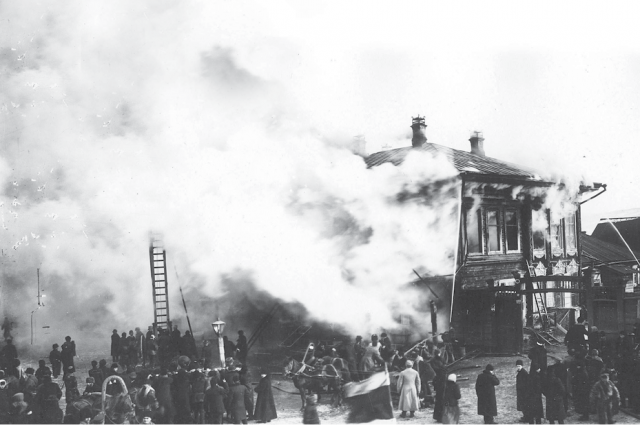 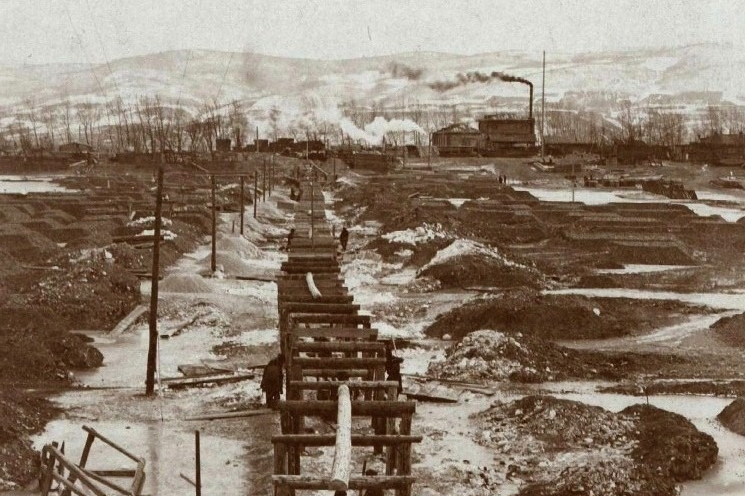 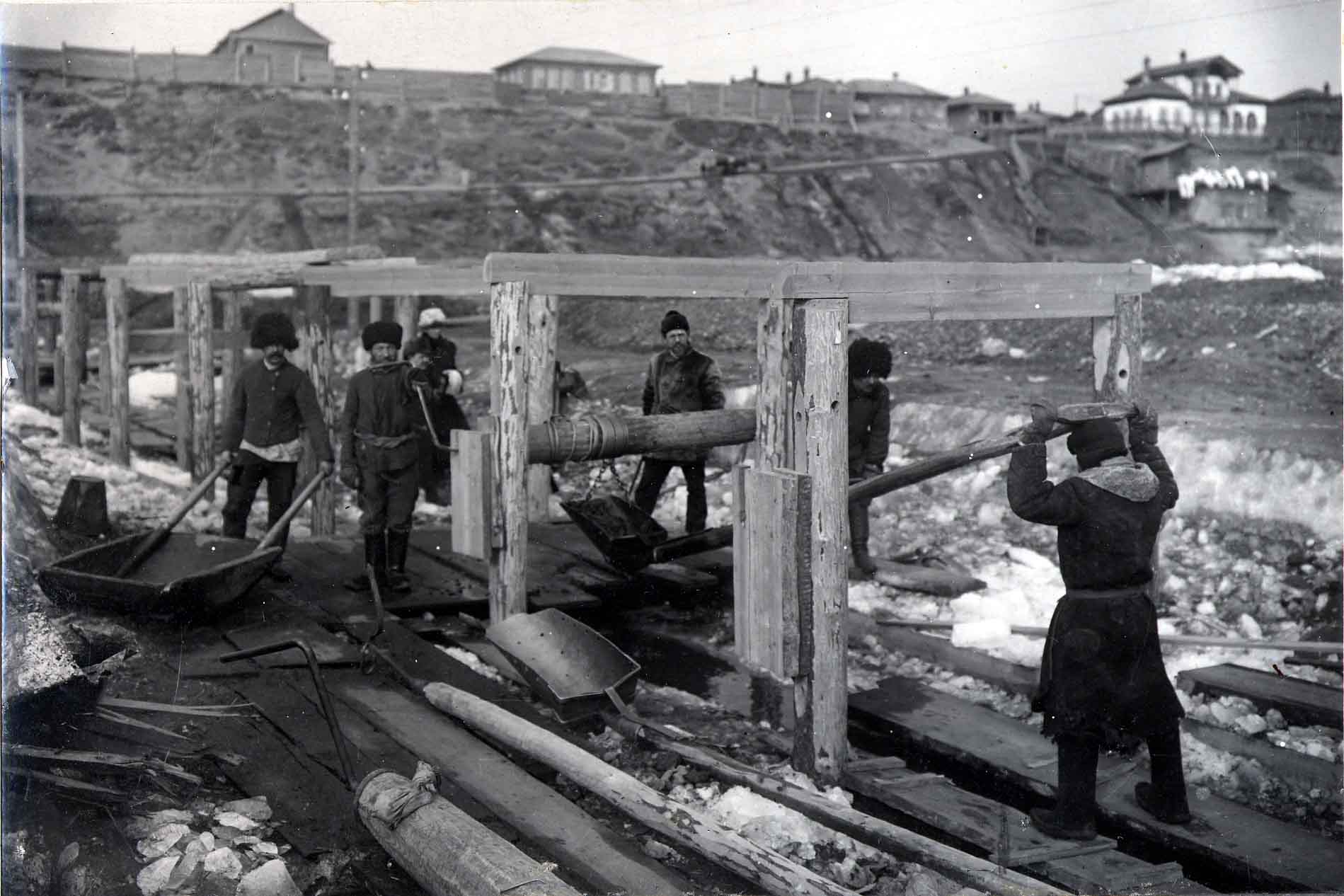 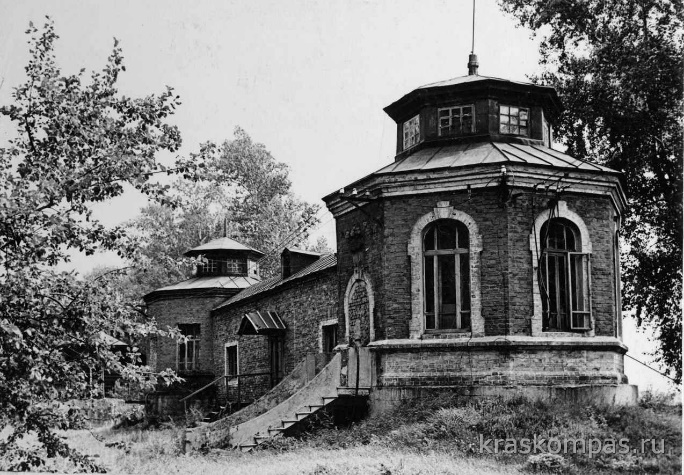 Фотографии о строительстве водопровода – вид с левого и на левый берег (1912) и водозаборной станции на о. Посадный (1913). 	Мотивирующим фактором является предварительное составление списка вопросов человеку, с которым предстоит встретиться во время экскурсии.  Учитель составляет список всех вопросов учеников, затем выделяет наиболее значительные, предложив авторам вопросов задать их во время экскурсии. Список вопросов, переданный заранее, поможет и хозяину встречи подготовиться к разговору с детьми. Эта техника подготовки вопросов эффективна при подготовке к встрече и со священником в храме, и с директором музея, и с депутатом, и с ветераном труда и т.д.Технология сторителлинга	Издавна рассказывание историй помогало передавать накопленный опыт молодому поколению. Вспомним: «Давным-давно…», «Однажды, много лет назад…». Эти слова завораживали, слушатели замирали, надеясь попасть в неизведанный, удивительный мир, где нет ничего невозможного. Люди придумывали истории, основанные на реальных фактах, придавали им немного загадочности, мистики. Так рождалась поучительная сказка. В современном варианте это искусство стало называться cторителлингом и используется с успехом для развития коммуникации, в качестве маркетингового приёма, в психотерапии, в образовании и т.д. Рассказывание в наше время имеет несколько иное значение, чем в древние времена. Сейчас идёт активный поиск новых форм распространения знаний в условиях катастрофической нехватки времени и переизбытка информации. Важно, чтобы нужная информация не затерялась в бесконечном потоке новых, подчас ненужных, сведений.	Сторителлинг — (от англ. Storytelling) «рассказывание историй». Под историями могут пониматься сказки, притчи, мифы, рассказы о реальных или выдуманных героях и событиях. Речь идёт о том, чтобы информацию подать в виде истории. Один из самых простых, но действенных приёмов — применить схему «не знал — узнал — удивился — изменил свое отношение».	Компоненты истории. Во-первых, истории происходят с персонажем. Нам нужен персонаж. Им может быть, как человек, так и организация, и герои книг. Во-вторых, история — это обязательно перемены. Изменения. Причём изменения ценностные — то есть чтобы у персонажа в жизни появилось нечто важное, чего не было ранее. Пожалуй, это самое главное и необходимое качество истории. Без него повествование будет, а истории — нет. В-третьих, история интересна лишь тогда, когда зритель может ей сопереживать, подсознательно представляя себя на месте персонажа. То есть изложение фактов — это ещё не история. И абстрактная история тоже, в нашем случае, не история.	Далее, если событие происходило в реальности, для него очень важны формальные рамки, или «координаты» — когда оно происходило, как долго, где. Материалом истории являются события. Поиск фактов, событий, примеров — самое сложное, но и самое интересное занятие. Сторителлинг — это смысловые истории, которые транслируются во время урока. Они могут быть короткими и длинными, сопровождающимися яркими иллюстрациями или схематичными рисунками. Всё зависит от цели рассказчика.Правила сторителлингаПравило первое — динамическое. Небольшое сравнение: не так давно в кино был стандарт — смена плана каждые 30 секунд, тогда зритель не успевает заскучать. Сейчас в большинстве экшн-фильмов планы меняются каждые 7–15 секунд. Даже если ты будешь интересно рассказывать, но из твоего повествования будет понятно, чем всё закончится, очень быстро станет скучно.Правило второе — детальное. Используй детали в общении, они позволяют очень ярко пережить эмоции. Именно с помощью деталей в рассказе ты управляешь чувствами слушателя. Ты можешь захватить внимание в одну секунду — мелким уточнением. Запомни: ВСЕГДА наполняй свой рассказ деталями, всегда добавляй прилагательные в речь. Дай возможность фантазии слушателя разыграться на полную. Правило третье — выразительное. Используй жесты, мимику и интонацию. 	Обучение искусству сторителлинга способствует развитию умения говорить красиво, эмоционально, так, чтобы всё время удерживать внимание аудитории. Именно этого умения часто не хватает нынешним школьникам. Развивается воображение, память, наблюдательность, внимание, речь, пластичность. При этом присутствует естественная мотивация: каждый ребёнок с детства любит слушать различные истории, особенно сказочные. При их прослушивании возникает положительный эмоциональный заряд. Кроме того, при использовании данной техники происходит формирование такого социального навыка, как дружеское взаимодействие с людьми.Круглые столы	Рекомендуем с подростками и старшеклассниками организовывать проведение «круглых столов» - одного из популярных форматов проведения научных, общественно-значимых мероприятий. Круглый стол представляет собой площадку для дискуссии ограниченного количества человек (обычно не более 25 человек; по умолчанию, экспертов, уважаемых в той или иной области специалистов). Цель круглого стола – предоставить участникам возможность высказать свою точку зрения на обсуждаемую проблему, а в дальнейшем сформулировать либо общее мнение, либо четко разграничить разные позиции сторон.	Организационные особенности круглых столов: отсутствие жесткой структуры, регламента проведения, т.е. у организатора практически нет инструментов прямого влияния на программу (нельзя заставить гостей говорить то, что требуется организаторам), а есть лишь косвенные. К примеру, можно поделить все обсуждение на несколько смысловых блоков, оформив, тем самым, структуру мероприятия, но вот всё происходящее в рамках этих блоков целиком и полностью зависит от ведущего Круглого стола; существенные ограничения в плане количества посетителей.	Модерация - ключевой элемент любого круглого стола. В современном значении под модерацией понимают технику организации общения, благодаря которой групповая работа становится целенаправленной и структурированной. Модератором называют ведущего дискуссии. Его задача – не просто объявить состав участников, обозначить главные темы мероприятия и дать старт круглому столу, а держать в своих руках все происходящее от начала до конца. Поэтому требования к профессиональным качествам ведущих круглых столов высоки. Ведущий должен уметь чётко формулировать проблему, не давать растекаться мыслью по древу, выделять основную мысль предыдущего выступающего и, с плавным логичным переходом, предоставлять слово следующему, следить за регламентом. В идеале ведущий круглого стола должен быть беспристрастным. Не стоит забывать, что модератор является еще и фактическим участником круглого стола. Поэтому, он должен не только направлять дискуссию, но и частично принимать в ней участие, акцентировать внимание присутствующих на той информации, на которой требуется, или, наоборот, постараться максимально быстро перевести разговор в новое русло. Следует помнить, что ведущий обязан в минимально необходимом объеме обладать знаниями по заявленной теме.	Ведущий представляет участников дискуссии, направляет её ход, следит за регламентом, который определяется в начале обсуждения, обобщает итоги, суммирует конструктивные предложения. Обсуждение в рамках круглого стола должно носить конструктивный характер, не должно сводиться, с одной стороны, только к отчетам о проделанной работе, а с другой, - только к критическим выступлениям. Сообщения должны быть краткими, не более 10–12  минут. Проект итогового документа оглашается в конце обсуждения (дискуссии), в него вносятся дополнения, изменения, поправки.	Сама встреча «за круглым столом» может проходить по-разному:Первый вариант - участники выступают с сообщениями, затем проводится их обсуждение. При этом ведущий принимает в заседании относительно скромное участие - распределяет время выступлений, предоставляет слово участникам обсуждения.Второй вариант - ведущий интервьюирует участников круглого стола или выдвигает тезисы для обсуждения. В этом случае он следит за тем, чтобы высказались все участники, «держит» ход обсуждения в русле главной проблемы, ради которой организована встреча за «круглым столом». Такой способ проведения круглого стола вызывает интерес у аудитории. Но он требует от ведущего большего мастерства и глубокого знания «нюансов» обсуждаемой проблемы.Два других способа проведения Круглого стола рассчитаны на педагогических работников. «Методические посиделки». Для обсуждения предлагаются вопросы, существенные для решения каких-то ключевых задач учебно-воспитательного процесса. Тема обсуждения заранее не объявляется. В этом случае мастерство ведущего круглого стола заключается в том, чтобы в непринужденной обстановке вызвать слушателей на откровенный разговор по обсуждаемому вопросу и подвести их к определенным выводам. Целью таких «круглых столов» является формирование правильной точки зрения по определенной педагогической проблеме; создание благоприятного психологического климата в данной группе слушателей. «Методический диалог». В рамках такой формы круглого стола слушатели заранее знакомятся с темой обсуждения, получают теоретическое домашнее задание. Методический диалог ведется по определенной проблеме между ведущим и слушателями или между группами слушателей. Движущей силой диалога является культура общения и активность слушателей. Большое значение имеет общая эмоциональная атмосфера, которая позволяет вызвать чувство внутреннего единства. В заключение делается вывод по теме, принимается решение о дальнейших совместных действиях. I этап – подготовка круглого столавыбор проблемы (проблема должна быть острой, актуальной, имеющей различные пути решения). Выбранная для обсуждения проблема может носить междисциплинарный характер, она должна представлять практический интерес для аудитории с точки зрения развития профессиональных компетенций;подбор модератора (модератор руководит «круглым столом», поэтому должен на высоком уровне владеть искусством создания доверительной атмосферы и поддержания дискуссии, а также методом наращивания информации);подбор участников;подготовка сценария (проведение «круглого стола» по заранее спланированному сценарию позволяет избежать спонтанности и хаотичности в работе «круглого стола»). 	Сценарий предполагает: определение понятийного аппарата; краткую содержательную вступительную речь модератора, в которой объявляется тема и спектр затрагиваемых в ее рамках проблем, контекст желаемого обсуждения; перечень вопросов дискуссионного характера; разработку «домашних заготовок» ответов, подчас противоречивых и неординарных с использованием репрезентативной выборки информации; заключительную речь модератора; оснащение помещения стандартным оборудованием (аудио- видеотехникой), а также  мультимедийными средствами с целью поддержания деловой и творческой атмосферы; консультирование участников (позволяет выработать у большинства участников определенные убеждения, которые в дальнейшем будут ими отстаиваться); подготовка необходимых материалов с целью обеспечения участников и слушателей «круглого стола».II этап – дискуссионныйвыступление модератора, в котором дается определение проблем и понятийного аппарата, устанавливается регламент, правила общей технологии занятия в форме «круглого стола» и информирование об общих правилах коммуникации.проведение «информационной атаки»: участники высказываются в определенном порядке, оперируя убедительными фактами, иллюстрирующими современное состояние проблемы.выступления диспутантов и выявления существующих мнений на поставленные вопросы, акцентирования внимания на оригинальные идеи. С целью поддержания остроты дискуссии рекомендуется формулировать дополнительные вопросы:ответы на дискуссионные вопросы;подведение модератором мини-итогов по выступлениям и дискуссии: формулирование основных выводов о причинах и характере разногласий по исследуемой проблеме, способах их преодоления, о системе мер решения данной проблемы.III этап – завершающий (пост дискуссионный)подведение заключительных итогов ведущим;выработка рекомендаций или решений;установление общих результатов проводимого события.Методика «Живая история повседневности: народные мемуары»	Концепция живой истории – рассматривает историю как живой процесс. Живая история («история снизу») вписывается в большую историю, это дает представление (обучающимся, в частности) о реальном историческом процессе. 	Примером воплощения концепции живой истории является Музей живой истории «Музей СибГТУ», руководителем которого является доктор исторических наук С.А. Рафикова. «Центр живой истории» в названии музея закрепляют одну из основных его функций – привлечение студентов к исследовательским проектам музея. Роль музея в организации исследовательской работы студентов уже выразилась в нескольких проектах. В разделе, посвященном периоду Великой отечественной войны, экспозиции представлены результаты проекта, реализуемого со студентами «Фронтовые письма». Письма фронтовиков, которые удалось найти, оцифровываются. Этот проект описан в статье Светланы Анатольевны «Фронтовые письма как источник по изучению живой истории», опубликованной в сборнике …. Самая обширная коллекция – это письма Бориса Федоровича Постникова. Она содержит более 70 писем. В экспозиции на больших плакатах представлена биография Бориса Федоровича, рассказывается о его семье. Его младшая дочь Валентина, которой было 3 года, когда отец ушел на фронт, и сегодня приходит на празднование Дня Победы в институт. Ведь для нее нет другого памятника, где можно помянуть отца, кроме мемориала СибГТУ с именем отца.	Еще один проект музея – проект «Погибшие». Уже два года студенты и сотрудники шли в «Бессмертном полку» с фотографиями погибших работников и студентов Лесотехнического института. По личным делам погибших составляются биографии, чтобы мы не только могли прочесть их имена в списках, но и составить представление о личности, о человеке, о судьбе. Информацию удается найти, в том числе, у детей и внуков погибших. Среди первых погибших были очень активные люди, которые могли стать исследователями, учеными, общественными деятелями. Борис Архипов был направлен в аспирантуру в Ленинград и оттуда ушел в ополчение. Павел Плужников – глава комсомола, аспирант. Их жизнь оборвалась в 27–28  лет.	Отдельный проект, выросший из проекта «Погибшие», отдельная удивительная история – о судьбе девочки из блокадного Ленинграда, которую в 1945 году удочерили родители студента Лесотехнического института, погибшего под Ленинградом. После прорыва блокады девочка вместе с другими детьми была перевезена в Канский детский дом. Девочку в Ленинграде нашли патрулировавшие город подростки, поэтому не было документов, имя было неизвестно. В детском доме на вид определили возраст девочки – 4 года, назвали Валей Киселевой, а новые родители дали ей имя Фира. Фира Зусманович и сейчас приходит в институт на мероприятия и делится воспоминаниями.	Из студенческой работы: «…Не бывает судьбы более или менее важной. Все люди – свидетели живой истории, их судьбы – сама история… Мои предки – сильные люди, прошедшие и горе, и беды, и войну. Узнавая все больше подробностей об их жизни, становится страшно – как можно все это вынести и выжить, воспитать детей, дать им образование, дождаться внуков и увидеть правнуков?! Честно говоря, душа наполняется гордостью за своих предков, за свои корни, и хочется, очень хочется, их не подвести, быть достойным их продолжением. Тонкой, но несгибаемой зеленой веточкой, основа и сила которой – ее корни».	На основе живой истории можно создавать витрины микроистории в школьных музеях. Началом может стать составление учащимися генеалогических таблиц своих семей, картотек членов семьи. В соответствии с возрастными возможностями и особенностями педагог может организовать проектную работу учащихся по исследованию повседневной истории: семейных традиций, семейных образовательных историй, семейных профессий, географии проживания, семейных воспоминаний о значительных жизненных событиях. Классный час как встреча и разговор о важном	Формой реализации Календаря является встреча одноклассников – классный час, общение товарищей, объединенных совместностью своего школьного образования и переплетением ситуаций личностного развития. В потоке общешкольных дел у классного часа – своя, очень важная роль. Для подростка юноши коллектив класса – это встреча жизненных энергий, место для общения, социализации, ресурс самовоспитания. 	Современные классные часы организуются педагогами в форматах просветительских, общеразвивающих, тренинговых, клубных, игровых, деловых, календарных и внеплановых мероприятий, событий, праздников и т.п. Классные часы – это повседневная организованность. В рабочем порядке заранее обсуждаются темы, определяются индивидуальные (или групповые) поручения: подборка и представление информационных ресурсов по теме; подготовка сообщения, конкурса; тренировка команды для игры и т.п. Классные часы полезно использовать как уникальную площадку для развития навыков публичного выступления, представления собственного аргументированного мнения. Классный час выполняет связанные между собой просветительскую, ориентирующую, коммуникативную, мотивирующую функции. Темы классных часов обычно определяются заранее, согласуются в обучающимися, их родителями и отражаются в календарных планах классных руководителей. Классные часы направлены на развитие интереса учеников к событиям, происходящим в мире и стране, общественно значимым праздникам, проблемам освоения норм права, здорового образа жизни, самовоспитания и т.п. Формы классных часов разнообразны, в основе подготовки – технология коллективного творческого дела с учетом индивидуальности участников: этическая беседа, диспут, читательская конференция и т.п.конкурс, турнир, соревнование,фестиваль, выставка, спектакль, концерт и т.п.тренинг,урок исторической памяти, урок мужества,экскурсия,подвижные игры,встреча с интересным человеком и т.д.	На время классного часа ученики рассаживаются так, как им хочется. Продолжительность классного часа должна быть обоснованной. Первый классный час, особенно в 5 классе, может длиться 20—30 минут, в 9–11 классах — более 1 часа (когда рассматривается актуальная тема, которая заинтересовала каждого школьника). В структурном отношении классный час состоит из частей, соответствующих интерактивному занятию: мотивационной, информационной, аналитической и рефлексивной. Назначение мотивационной части: активизировать внимание учеников, обеспечить серьезное и уважительное отношение к теме разговора. Цели информационной и аналитической частей определяются воспитательными задачами классного часа. Во время рефлексивной части важно стимулировать потребность школьников в самовоспитании, их желание внести изменения в жизнь класса. Создавать классный надо вместе, всем коллективом: педагогу и детям. Классный час – это совместное творчество, обоюдный обмен мнениями, созидательная работа по развитию коллектива своего класса.Методика «Настольные игры»Современность называют эпохой геймификации. В образовании геймификация – это процесс включения игровых элементов в обучающий курс. Такая практика повышает вовлеченность и мотивацию обучающихся, позволяет более эффективно усваивать материал. Ранее эту технологию использовали преимущественно в обучении детей дошкольного и младшего школьного возрастов. Сегодня геймификацию с успехом применяют в учебных курсах для всех возрастных групп, в том числе взрослых людей.Если заглянуть в историю, то оказывается в разные времена игры применялись для важных задач. Играли на земле, на полу, на столе. Принято считать, что настольные игры зародились на Ближнем Востоке – в Междуречье и Древнем Египте. Первые настольные игры представляли из себя дары правителям. Они были роскошными и подчёркивали социальный статус владельца. Затем эта забава сначала стала доступна представителям элит и покорила и весь мир. Приведем несколько наиболее распространенных старинных игр:Сенет - старейшая настольная игра в мире (переводится с древнеегипетского как «прохождение»). Символически игра представляет собой путешествие души в ладье солнечного бога по подземному миру. Душа присоединяется к Ра на закате, когда ладья спускается под землю, и проплывает через 12 опасных областей, после прохождения через преисподнюю удачливые души воссоединяются с Ра на востоке и восходят вместе с ним, становясь членом команды солнечной ладьи. Игра оканчивается победой одного из двух игроков, когда все его фигуры успешно проходят все ловушки и уходят с последней клетки доски, название которой — Дом Ра. Наборы для этой игры были найдены в погребальных камерах, датированных 3500 до н.э., в гробнице Тутанхамона было найдено 4 комплекта для этой игры.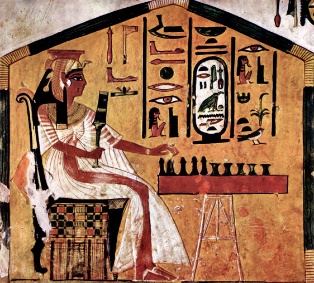 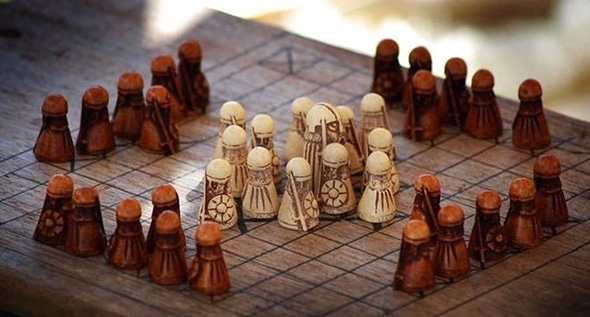 Тафл был очень популярной игрой среди викингов. Суть игры состоит в том, что один игрок стремится провести своего короля от центра доски к краю, в то время как другие делают все возможное, чтобы захватить его. Тафл распространился по всей Европе и стал, по сути, шахматами того времени 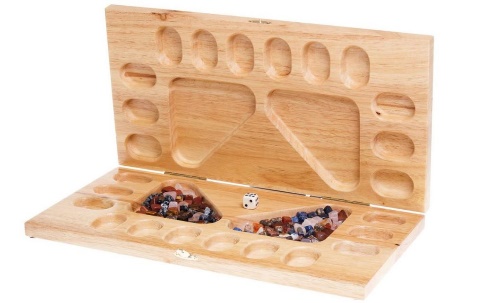 Манкала – серия однотипных настольных игр, которые распространены по всему миру. Некоторые учёные полагают, что манкала еще старше, чем сенет. Для игры нужен всего лишь пятачок мягкой земли и горстка семян или гальки. На земле делаются лунки, которые игроки по очереди засевают камнями. Цель игры - захватить как можно больше камней противника.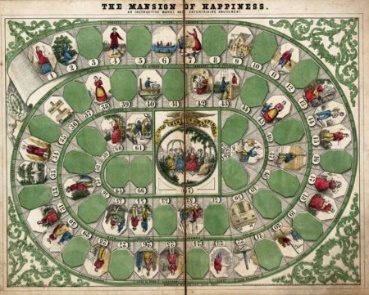 Особняк Счастья - поучительная морально-развлекательная игра, которая была издана в Великобритании в честь герцогини Йоркской 1800 году. В 1843 в неё начали играть и в США. Игра была полностью сделана на основах христианской морали и должна была обучать детей добродетелям настоящего христианина. Целиком и полностью «Особняк» был создан на христианских базисах морали – в понятной игровой форме дети обучались добродетелям религиозного человека. Игровой процесс был прост и интуитивно понятен: игроки ставили свои фишки на старте, затем кидали игральные кубики и передвигались по игровому полю соответственно выпавшим цифрам. При попадании на квадраты с пороками фишки отодвигались назад.	Сегодня существует огромное разнообразие настольных игр. Люди придумывают все новые виды или по-новому представляют старые игры. Современные настольные игры — это увлекательный мир, рассчитанный на разные вкусы и на любые поколения. Польза от настольных игр велика: развитие мышления, снижение стресса, защита от болезни Альцгеймера, развитие творческих способностей и воображения, усиление уверенности, улучшение концентрации, расширение круга общения и кругозора, развитие коммуникабельности, общение разделенных техникой людей, членов семей и коллективов…	В общем образовании примеры разработки настольных игр распространяются в последние 10 лет как примеры актуальных педагогических и социокультурных проектов. Например, более 10 лет участники клуба "Бумеранг" придумывают и издают настольные игры о природе Сахалинской области. Игра "Сахалинское географическое лото" (2015г.) пользуется огромной популярностью среди детей и молодежи, все вопросы игры разбиты на несколько тематических групп: топографические знаки, явления природы, биоразнообразие, географические объекты, первооткрыватели Дальнего Востока и значимые люди, гербы, география в числах и этнография. 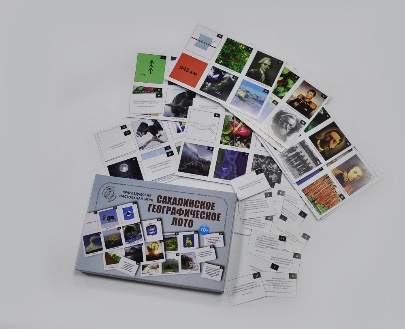 В 2016 году Л.Ю. Савицкая и М.М. Баландина, методисты информационно-методического отдела управления образования администрации г. Ачинска в рамках проекта разработали авторскую настольную игру «Путешествуем по Красноярью». Проект является совместной инициативой национально-краеведческого отдела Центральной библиотеки им. А.С. Пушкина и управления образования. Участники игры раскрывают уникальный мир культурного многообразия и богатства традиций и обычаев народов края. Проект реализован в г. Ачинске, Новоселовском и Боготольском районах, школьникам игра понравилась.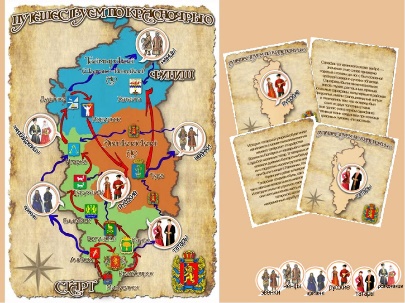 Примером педагогического творчества является разработка настольной игры «Астафьевское лото» - проект творческой лаборатории «Наследие земляка. В.П. Астафьев» САОУ СШ № 150 г. Красноярска. 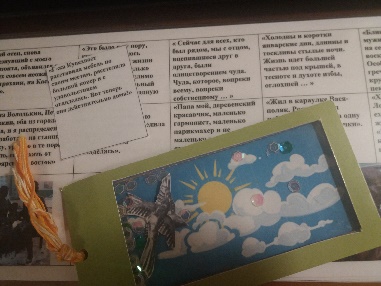 С 2018 года ООО «Издательство Поликор» реализует региональные проекты по разработке настольных игр для проведения краевых уроков-состязаний. Материалы проектов получили высокую оценку учеников, педагогов и родителей. В 2018/19гг. Издательством разработаны материалы «Уроков Зимней универсиады» формате настольной игры «Енисейская Сибирь» и культурная программа XXIX Зимней универсиады 2019». 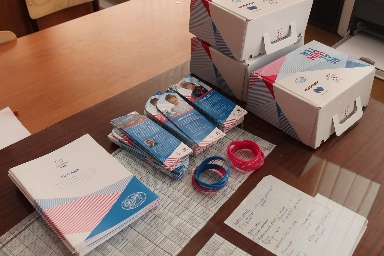 	В 2019 году Издательством разработаны два краеведческих комплекта книга+игра: 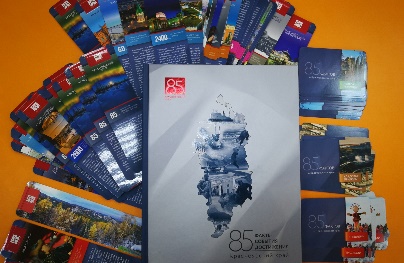 Издательский проект «Сокровища Красноярского края» для младших школьников Региональный проект Краевого урока «85 фактов о Красноярском крае» к 85-летию Красноярского края. Материалы игры опираются на замечательную книгу «Красноярский край – 85. Факты. События. Достижения. – Красноярск: ООО «Издательство Поликор». 2019. – 192 с.В 2020 году Издательством реализован уникального социокультурного регионального образовательного проекта, посвященного вкладу Красноярского края в Победу 1945 года — настольной исторической игры «Огневые рубежи. 1941–1945».  Игра «Огневые рубежи. 1941–1945» — это приглашение к увлекательному познанию основных этапов боевых действий, истории героев Великой Победы, о которых должен знать, понимать и помнить каждый гражданин России. Содержанием игры является история основных фронтовых операций Великой Отечественной войны, а также героического участия красноярцев в народном подвиге на фронтах и в тылу.  Задания игры разработаны на основе краеведческих изданий издательства, поступивших в библиотеки системы образования края: Красноярск – Берлин. 1941–1945. Историко-публицистическое краеведческое издание, посвященное 65-й годовщине Победы в Великой Отечественной войне. – Красноярск: Поликор. 2010. – 448 с; От Сибири до Победы. Красноярская воздушная трасса Аляска – Сибирь / Даль Орлов, Константин Орлов, Вячеслав Филиппов. Красноярск: ООО «Издательство Поликор», 2015. – 240 с.; Трудовой фронт Красноярья. 1941–1945 / В. Филиппов, О. Паранина, Е. Лалетина и др. – Красноярск: ООО «Издательство «Поликор», 2018.-208 с.; Дороги памяти. Великая Отечественная война в истории моей семьи / ред.-сост. И.А. Бауэр. – Красноярск: ООО «Издательство Поликор», 2020. – 320 с.  2 900 экземпляров настольной исторической игры «Огневые рубежи. 1941–1945» в 2021г. направлены министерством образования Красноярского края во все образовательные учреждения. В 2022 году к 200-летию Енисейской губернии издательством разработана настольная игра –логическое лото «Хронограф Енисейской губернии. 1822–1925», в котором участникам предлагается изучить материал по региональной истории и распределить его в определенной последовательности. Игру рекомендуется использовать в качестве регионального образовательного ресурса при изучении курса истории России в 9 и 10 классах. Содержание материалов образовательного проекта соответствует программе изучения курса Истории России: темы «Декабристы в ссылке», «Транссибирская магистраль», «Золотодобыча», «Культурное пространство» по хронологическим рамкам (1822–1914  гг.) соответствуют рабочей программе для 9 класса, тема «Войны и революции» (1914-1925 гг.) соответствует программе для 10 класса. Материалы игры также направлены министерством образования Красноярского края во все образовательные учреждения. 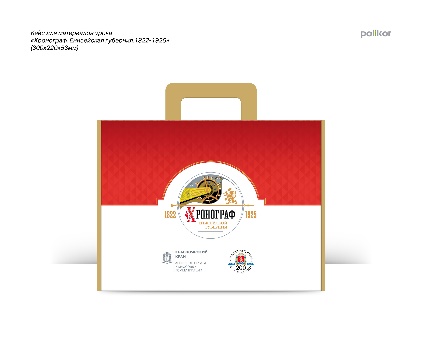 В 2022 году Центром духовной культуры Красноярского края «Касьяновский дом реализован социокультурный региональным образовательный проект - разработан комплект материалов настольной образовательно-краеведческой игры «Жизнь на Енисее. Освоение Сибири». Игра привлекает внимания к познанию истории подвига присоединения Сибири к России. Содержательная идея игры – выбор в юности своего жизненного пути, является актуальной подростков и юношей, к выбору жизненного пути: где жить и работать? какие ценности определить в основание своих решений в различных жизненных ситуациях? Сердцевиной игры являются задания, составленные по историям «Размышления о выборе судьбы», «Испытания промысловика», «Крестьянское дело», «Путь казака». Вопросы доступны для командного участия игроков с разным уровнем подготовки по истории. Достоинством материалов игры является возможность их использования в различных форматах (урочная, внеурочная, просветительская и воспитательная деятельность), по различным предметам или через их интеграцию (история, география, «Основы духовно-нравственной культуры народов России», элективные курсы по истории и т.п.). Материалы игры переданы общеобразовательным организациям региона. 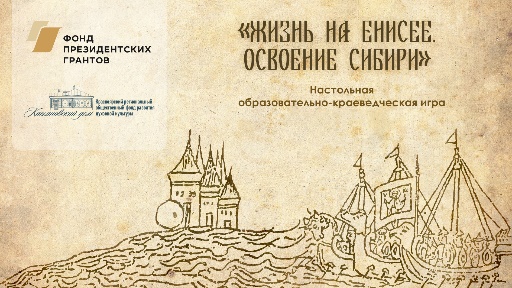 Событийная форма организации воспитательных мероприятийСобытийная форма организации учебных занятий заключается в последовательной организации диалога, обсуждения, дискуссии, через которые понимаются и принимаются смыслы поступков и отношений, ценностей. Условием понимания смыслов является единство эмоционального переживания и приобретения опыта участия или социально-культурного действия, отражение ценностей в поведении и поступках и усиление этого действия через рефлексию. Таким образом, полученный опыт, осмысленный и осознанный, превращается в средство для достижения новой, уже более высокой цели — в шаг развития, личностного продвижения в культуре. Методологической основой событийного подхода к воспитанию стали идеи М.М. Бахтина о центральном механизме становления социально-личностной зрелости — культурном самоопределении как форме определения себя в мире. М.М. Бахтин обосновал, что в процессе постижения мира человек несет ответственность за формирование собственного смыслового единства и его реализацию, в конечном результате становления обретает самоопределение. Человек становится собой, только раскрывая себя в общении с другим, для другого, с помощью другого. Общение как социальное событие через отношение и совокупность отношений формирует ответственность и нравственность. Важным в этом нелегком процессе является организация совместного определения цели, предмета и плана своей деятельности, договор о средствах и способах ее реализации. Так в классе, группе возникает общность, в которой возникают особого рода отношения, которые придают их взаимодействию характер сотрудничества, совместного бытия (со-бытия) в пространстве деятельности и общения.Исследователи С. В. Фролова и Е.Ю. Илалтдинова в статье «Концепция образовательного события в практико-ориентированной парадигме высшего образования» («Вестник Мининского университета» 2017 – № 1), отмечают, что «определение сущностных характеристик образовательного события является центром пересечения интересов педагогов, психологов, практиков. Подходы к осмыслению образовательного события мы видим в философских исследованиях событийности. Опираясь на исследования М. Хайдеггера, П. Рикера, М.М. Бахтина, мы выделяем следующие основные признаки события:1) однократность (многократное повторение одного и того же перестает
восприниматься как событие, становясь этапом какого-либо процесса);2) диалогичность как взаимодействие между участниками общения;3) непредопределенность происходящего в отличие от процесса, результат которого заранее известен;4) фрактальность – способность события быть представленным в виде цепи эпизодов, характеризующихся единством времени и места;5) интенциональность – неотделимость события от человеческого сознания.
Д.Б. Эльконин определяет образовательное событие как специальную форму
организации и реализации образовательной деятельности, выстроенную как интенсивная встреча реальной и идеальной форм порождения и оформления знания.»Так же образовательное событие как способ организации взаимодействия участников образовательного процесса, по мнению С.В. Фроловой имеет ряд специфических особенностей:- выход за рамки привычного уклада образовательной организации;- наличие культурно-исторического прототипа как модели человеческого общения (научная конференция, круглый стол, симпозиум, экскурсия и т.д.) с применением, если есть необходимость, сопровождающей его атрибутики, традиций;- многослойность образовательного события, обусловленного сочетанием в нем различных видов деятельности, форм взаимодействия, специальной организацией коммуникации, одиночных процедур;- возможность и уместность импровизации, порождения новых смыслов, в этой связи используются игра, диалог, групповая работа, метод проектов, образовательное путешествие, погружение;- образовательное событие становится источником новых проектов, ряда последующих событий.Благодаря этим особенностям преодолевается отчужденность, обыденность, повседневность образовательного процесса. Образование событийно, поскольку участники не только принимают и удерживают общие
образовательные цели, контексты, смыслы, но и рождают собственные, персональные. Основной целью образовательного события является поведенческо-волевой, опыт, как созидание, сотрудничество, содействие в реальном практическом эмоционально окрашенном действии, а также получение знания о об изучаемом объекте. Планируемым образовательным результатом будет являться приобретение опыта той или иной деятельности, формирование модели поведения, опыта поведения или навыка деятельности».Таблица 7.*Технологическая карта «Воспитательного события»Класс    ТемаМесто и роль в Рабочей программе воспитания / Календарном плане воспитательной работыЦель   Задачи  ЗамыселПланируемые результатыХод реализации события Методика оформления технологической карты воспитательного событияОпределение темы воспитательного события в соответствии с календарным планом воспитательной работы.Определение цели воспитательного события, например, создание в классе общности, в которой возникают особого рода отношения, придающие их взаимодействию характер сотрудничества, совместного бытия (со-бытия) в пространстве деятельности и общения, через содержание/назначения праздника/юбилейной даты или народной/религиозной традиции, направленного на формирование ценностного отношения к своей Родине, прошлому и настоящему своего народа.Определение задач воспитательного события, направленных, например, на:организацию знакомства с содержанием/назначением праздника/юбилейной даты или народной/религиозной традиции;организацию диалога, обсуждения по совместному определению цели, предмета, плана, способов и средств ученической образовательной деятельности, по изучению и исследованию содержания/назначения праздника/юбилейной даты или народной/религиозной традиции;организацию исследования (квази-исследования) истории и особенностей празднования праздника/юбилейной даты или народной/религиозной традиции или созданию сценария массового мероприятия;проведение итогового этапа события в форме массового мероприятия (фестиваля, квеста, праздника и т.п.), с организацией анализа и рефлексии проделанной работы.Определение планируемых результатов воспитательного события, которые сформируются в результате участия учащихся в данном воспитательном событии, в соответствии с содержанием, темой выбранного мероприятия из Конструктора календарного плана воспитательной работы.Оформление таблицы «Ход воспитательного события», заполняется в соответствии с логикой событийного подхода к воспитанию, основанного на идеях М.М. Бахтина, целей, задач и планируемых результатов. Этапы оформляются как организация взаимодействия и общения учеников по последовательному совместному определению цели, предмета и плана своей деятельности, договариваются о средствах и способах ее реализации или созданию сценария массового мероприятия (фестиваля, квеста, праздника и т.п.), с обязательной организацией анализа и рефлексии проделанной работы.Затем к каждому из запланированных этапов определяется задача, подбираются формы организации деятельности учащихся, дидактические и методические материалы, планируются конкретные результаты взаимодействия учителя и учащихся на конкретном этапе по достижению планируемых результатов и их диагностика.Особенности работы с Календарным планом воспитательной работы в связи с возрастными особенностями обучающихсяНачальное общее образование (1–4 классы)В младшем школьном возрасте формируются основные социальные знания, усваиваются моральные нормы и правила поведения, начинает формироваться общественная направленность личности. В младшем школьном возрасте дети легче воспринимают информацию в игровой форме, у них слабо развиты коммуникативные навыки и отсутствуют навыки самообразования. У младших школьников развито непроизвольное внимание, и всё новое, неожиданное, яркое, интересное само собой привлекает внимание учеников. Соответственно, эффективны методические установки: - творческий подход, использование игровых элементов в образовательную деятельность;- организация диалогового общения учеников, развитие навыков коммуникации (работа в парах, группах);- особое внимание освоению способов самостоятельного получения информации.Знакомство с Календарем можно начать с классного часа «Календарь – хранитель времени», представить разные виды календарей (школьный, семейный, православный, дней рождений друзей и родных, трудовой и т.п.) В практической части можно рассказать о Календаре событий, в котором представлены важные события школы, района, города (поселка), страны. В завершении занятия оформить основу для стенда в помещении класса «Наш Календарь». Можно предложить ученикам участвовать в дальнейшем пополнении оформлении этого стенда. Например, можно приносить открытки, оформлять поздравления, готовить информационные сообщения о событиях календаря для обсуждения в коллективе. Можно предложить ученикам в группах, индивидуально, в парах выбрать «свое событие» и подготовить творческий проект. Рекомендуем педагогу учитывать национальный и конфессиональный состав семей учеников, особенности микрорайона школы. Это поможет ориентировать в культурном пространстве развития детей, понимать традиции и праздники, отмечаемые в семьях. В выборе форм и средств проведения занятий важно быть деликатными и тактичными, уважать границы частной жизни.Обсуждение событий Календаря в течение учебного года организуется на основе деятельностного подхода, поощрения инициативы и активности детей. Бесценно создание детьми продуктов социального творчества: рисунков, плакатов, открыток, памяток, альбомов т.п. Важно высказывание каждого ребенка, их отношение и понимание событий Календаря. Разнообразны варианты встраивания Календаря в воспитательную и образовательную деятельность класса и школы, например:Раз в неделю 15–20  минут посвящать обсуждению памятных дат, событий, праздников. Раз в месяц проводить тематический классный час, по одной из тем Календаря (День Героев Отечества, День Победы и т.д.).Интеграция содержания Календаря в содержание уроки и занятия учебного плана (литературное чтение, окружающий мир, русский язык, ОРКСЭ и др.).Изучение материалов Календаря в рамках внеурочной проектной деятельности.Первый, из предложенных вариантов можно использовать в группе продленного дня, в условиях сравнительно свободного выбора форм: беседы, ролевые игры, викторины, ученические концерты, творческие проекты, образовательные экскурсии и т.п. Виртуальная экскурсия. Образовательные события Календаря, которые можно организовать на основе этой формы: 7 декабря - Образование Красноярского края, апрель 2021г. – Посещение Ю.А. Гагариным города Красноярска (60-летие полета в космос Ю.А. Гагарина. День космонавтики), 29 мая 2021г. - День памяти святого Луки Войно-Ясенецкого.Тематические классные часы. Эта форма эффективна при обращении к памятным датам, государственным праздникам, дням воинской славы: 3 сентября - День солидарности в борьбе с терроризмом, 8 сентября - День Российского букваря, 9 декабря – День Геров Отечества, 27 января - День полного освобождения Ленинграда от фашистской блокады, 13 мая - 800 лет со дня рождения Александра Невского. Встреча с этими темами может стать важным событием гражданско-патриотического воспитания обучающихся. Интеграция ресурсов Календаря в содержание учебных предметов.  	Литературное чтение: изучение памятных дат, юбилеев выдающихся деятелей культуры, международные дни (родного языка, славянской письменности, театра, музея), 23–29  марта - Всероссийская неделя детской и юношеской книги, 24 мая – День славянской письменности и культуры.Русский язык, окружающий мир: 4 июня - День русского языка – Пушкинский день России, 2-8 сентября – Неделя безопасности, 4 октября – Всемирный день защиты животных, 16 октября – Всемирный день здорового питания, 22 ноября -  День словаря (д.р. В.И. Даля), 7 апреля – Международный день здоровья, 15 мая – Международный день семьи.Основы религиозных культур и светской этики: 29 мая – День памяти святого Луки Войно-Ясенецкого, май – урок Памяти Сергия Радонежского «Духовный подвижник Руси»; 28 июля - День Крещения Руси/ день памяти, 13 мая - 800 лет со дня рождения Александра Невского. В рамках ОРКСЭ целесообразно рассмотреть образовательные события Календаря раздела «Духовные традиции народов России».Внеурочная деятельность. Эффективно остановиться на юбилейных датах истории Красноярского края: ноябрь - День Сибири, декабрь -  Эвенкия и Таймыр на карте Красноярского края, 9 мая - «Красноярск-Берлин», участие Красноярского края в Великой Отечественной войне, август -   урок Памяти российских воинов, погибших в Первой мировой войне. Приглашение гостя. Важными календарными темами в этом возрасте могут стать события, связанные с семейными традициями ребят, национальной культурой, международными праздниками: 1 октября - День пожилого человека, 16 октября – Всемирный день здорового питания, 29 ноября - День матери, 7 апреля – Международный день здоровья, 15 мая – Международный день семьи, 18-26 декабря 2022 г. – Ханука, иудаизм, 16 апреля 2022 г. - Пасха, православие.  Учитывая личный интерес обучающихся, «украшением» таких занятий могут стать различные вещи и предметы, которые хранятся в семьях, приглашенные «особые» гости - родственники, ветераны труда, ученые, историки, депутаты, религиозные представители и т.д.  В Международный день родного языка (21 февраля) в классе, в котором есть дети разных национальностей, учитель может предложить обучающимся произнести на родном языке несколько слов приветствия, поздравления или пожелания. Весь класс будет иметь возможность услышать и оценить красоту разных языков, получить возможность «открыть окно» в большой мир, осознать общее со всеми и в то же время - особенное, неповторимое в каждом.Особенности работы педагогов с Календарным планом воспитательной работы в 5 – 9-х классахВедущей деятельностью подростков является общение в процессе деятельности, построении отношений и потребность выйти за рамки школы и приобщиться к деятельности взрослых, соответствовать своим собственным ожиданиям и своей самооценке, найти и защитить свое место среди других. Эти потребности могут быть удовлетворены в общении в разных видах деятельности: интимно-личностное общение со сверстниками, учебная, общественно значимая, кружковая деятельность. Познавательная деятельность направлена познание системы отношений, при этом активно развивается личностная ценностная, мотивационная) сфера. В личностном развитии центральным новообразованием в подростковом возрасте является становление самосознания – сложный процесс принятия себя таким, каков есть, сопровождающимся разными негативными переживаниями, проблемами в поведении, кризисами, поиском смыслов, а также стремление к «взрослости», формирование самооценки, подчинение нормам коллективной жизни.  Задача педагога в основной школе – выстраивание партнерских отношений и помощь в формировании адекватной самооценке и прикрепление к нормам коллективной жизни и традиционным общероссийским ценностям.В выборе форм и способов организации воспитания более эффективными являются, те, посредством которых создаются возможности, условия для решения задач возраста. Педагог может использовать различные методики и формы, приведенные в данном пособии: методика «Живая история: народные мемуары», метод устной истории, образовательная экскурсия и т.д. Основное – организовать обсуждение, диалог, деятельностное общение, найти мотивирующий интересный материал, основанный на духовно-нравственных ценностях и традициях народов России.Юношеский возраст в контексте работы с Конструктором календарного плана воспитательной работы	У обучающихся в раннем юношеском возрасте продолжается активное развитие самосознания. Это находит отражение, в том числе, и в усложнении образа собственного Я, где самооценка приобретает все большую независимость от внешних оценок. Расширение хронологических рамок относительно собственного прошлого и будущего, наблюдаемое у молодых людей данного возраста, формирует образ мира, в котором личное и социальное сосуществуют в максимальной взаимосвязи. Именно поэтому, по мнению ряда ученых, для студенчества как особого психолого-педагогического феномена, характерны экзистенциальные переживания, ощущения, что жизнь проходит, а чего-то очень важного так и не произошло. Благодаря данным особенностям возраста молодым людям необходимо дать возможность получить опыт сильного эмоционального переживания от участия в мероприятиях событийного формата.Обучающиеся в возрасте 16–20 лет испытывают потребность в общении, им свойственна готовность к различным социальным контактам, что может быть использовано педагогами учебных заведений как необходимые условия при организации образовательных событий Календаря. Студентов заинтересуют деятельностные формы участия, построенные на общении с интересными гостями встреч, социальными партнерами, сокурсниками, представителями общественных организаций, сотрудниками молодежных центров и т.д. Основное для педагогов – рассматривать социальное общение как ресурс личностного развития обучающегося, его возможность поделиться собственными переживаниями. В юношеском возрасте актуальна культурная дистанция со взрослыми. При этом педагогам важно помнить, что у студентов, особенно получающих образование вдали от семьи, родных, высока потребность в неформальном и доверительном общении со взрослыми без нарушения границ их личного пространства. Непременным атрибутом взросления личности является повышенный интерес молодых людей к проблеме самоопределения. И. С. Кон отмечал, что проблема юношеского самоопределения разбивается на два основных вопроса: и, если вопрос «Кем быть?» относительно профессионального самоопределения практически решен в связи с выбором места получения профессионального образования, то вопрос «Каким быть?» о ценностно-смысловом самоопределении остается открытым. Поиск ответов на данные вопросы вполне реально «поместить» в содержание образовательных событий Календаря. Предлагая темы образовательных событий Календаря, особое внимание стоит обращать на недопустимость навязывания готовых шаблонов проведения мероприятий, попытку морализаторства на этапе представления студентами замысла разработанных идей. Оперируя понятием «воспитание» относительно старшеклассников и студентов системы среднего профессионального образования, педагогу прежде всего, необходимо ответить на вопрос: каковы планируемые результаты осуществляемых действий. Многие авторы исходят из мнений о том, что объектом педагогических воздействий становятся потребности, ценности, смысловые установки обучающихся, а главным результатом – их готовность к самостоятельной успешной жизнедеятельности в качестве ответственных граждан нашей страны. Однако в данном вопросе появляются и содержательные противоречия. Так, в частности, достаточно острым является вопрос кого можно считать «зрелым гражданином». Чаще всего в ряду таких качеств указывают трудолюбие, самостоятельность, независимость, стремление приносить пользу людям, умение принимать чужую точку зрения, уважение иных обычаев, традиций, сострадание, ответственность, чуткость и т.д. По мнению Огнева А.С. и Лихачевой Э.В., для снятия напряжения в обозначенном вопросе необходимо обратиться к действующим нормативным актам – образовательным стандартам и стандартам профессиональной деятельности, анализ которых предоставляет следующий перечень характеристик: умение принимать (в том числе и по собственной инициативе) взвешенные решения с учетом понимания своих приоритетов, мнений и интересов других людей, объективных законов и прогнозируемых субъективных реакций; готовность нести ответственность за свои поступки; способность добиваться реализации своих замыслов; умение находить взаимовыгодные решения конфликтных ситуаций; стремление к самообразованию и саморазвитию.Представлен набор характеристик личности как субъекта активности. Следовательно, важнейшим ориентиром воспитательной работы в системе среднего профессионального образования должно быть содействие проявлению субъектности обучающихся, что может быть обеспечено проблемно-рефлексивным подходом и событийно-организационной формой проведения образовательных мероприятий Календаря. Не менее важным является понимание отличия типа мышления современных юношей от мышления, характерного для более взрослых возрастных категорий. Речь идет о клиповом мышлении, обладателями которого является поколение Z (люди, рожденные между 1997-2010гг.). По мнению педагогов и психологов в контексте клипового мышления необходимо пересмотреть содержательную составляющую изучаемого материала, видоизменять формат изложения, применять яркие, четкие и наглядные способы визуализации с понятными и образными, запоминающимися формулировками. Учет вышеперечисленных психологических особенностей юношеского возраста стал принципом подбора тем и определения форматов Календаря образовательных событий. По мнению составителей Конструктора Календаря, тематику и форматы образовательных событий для старшеклассников и студентов учреждений системы СПО определяют многочисленные факторы: готовность педагогов встраивать возможные знаменательные даты в учебные занятия, усиливая тем самым их воспитательный потенциал;стремление юношей и девушек продемонстрировать кажущуюся им обоснованной «взрослость», выражающее в сопротивлении воспитательным действиям педагогов/кураторов;Если для обучающихся 10-х классов и 1 и 2 курсов, как правило, нет существенных ограничений в виде учебной и производственной практики, то занятость 11-классников и студентов-выпускников осложняет или вовсе делает невозможным их вовлечение в образовательные события Календаря. 	В связи с этим классным руководителям, педагогам-организаторам, кураторам учебных групп, рекомендуется планировать наполнение Календаря с учетом как образовательных ритмов, так и эффектов «взросления», наблюдаемых у старшеклассников и студентов при переходе от одного курса к другому. Естественно, что сквозные темы и формы могут быть сохранены для отдельных наиболее важных и значимых образовательных событий Календаря. Традиционно учебный год в старших классах и учреждениях системы СПО начинается с Дня знаний. Принимая факт того, что данный праздник, не является личностно значимым для большинства молодых людей (исключения составляют учреждения педагогической направленности), в холлах, на информационных панелях/стендах рекомендуется разместить информацию, о Дне знаний - государственном празднике (с 1984г.). Эмоционально насыщенной для студентов может стать дата 3 сентября. Согласно Календарю образовательных событий этот день, одновременно является днем воинской славы (День окончания Второй мировой войны, 1945 год) и днем памяти (День солидарности в борьбе с терроризмом, 2004 год). Ориентируясь на особенности возраста, рекомендуемыми форматами могут стать: минуты памяти, мемориальные линейки, акции (возможный хештег #МИРбезнасилия), организованные как очно, так и дистанционно. Одним из современных форматов, близкому молодежи по дуду, может стать наполнение слайда(ов) гугл-презентации тематическими фотографиями (со свободным доступом к редактированию для всех имеющих активную ссылку). Рекомендуется назначить педагога / ответственного студента в качестве «цензуры», просматривающего фотографии, выставляемыми участниками акций, с целью недопущения размещения агрессивных, ранящих или травмирующих психику материалов. Актуальными образовательными событиями для молодежи могут стать международные дни ООН: 8 сентября – Международный день распространения грамотности, 21 сентября – Международный день мира, 31 октября – Всемирный день городов, 1 декабря – Всемирный день борьбы со СПИДом, 19 декабря – Международный день помощи бедным, 22 апреля – Всемирный день Земли. Включение перечисленных дат в календарный план воспитательной работы, с одной стороны позволяет разнообразить тематику воспитательных мероприятий с обучающимися, с другой стороны – создать впечатление сопричастности к делам международного масштаба. Например, в рамках празднования Международного дня распространения грамотности любопытной по идейному содержанию может стать инициированная педагогами или студентами особая форма фиксации грамматических, стилистических ошибок, совершаемая на аудиторных занятиях, в самостоятельных работах, при заполнении отчетных документов по итогам прохождения практики и т.д. Результатом такой работы может стать «юмористический журнал студенческих ошибок», «сборник забавных комиксов» и другие продукты проектной деятельности. Создание условий для воспитания гражданственности молодежи возможно посредством обращения к Дням памяти. Согласно Календарю 3 декабря – в России вспоминают неизвестных бойцов, павших на полях сражений - День Неизвестного Солдата, 9 декабря – в России чествуют Героев Советского Союза, Героев Российской Федерации и кавалеров ордена Святого Георгия и ордена Славы - День Героев Отечества. Уместными форматами проведения могут стать дискуссионные площадки как на учебных занятиях (в блоке общих гуманитарных и социально-экономических дисциплин (история, основы философии), общих дисциплин (безопасность жизнедеятельности), так и в рамках специально организованных воспитательных мероприятий.  Рекомендуемые даты региональной истории для включения в событийный ряд Календаря – 7 декабря, образование Красноярского края (1934 г.), 25 сентября – визит Юрия Алексеевича Гагарина в Красноярск (1963 г.), 8 ноября – День Сибири (с 1882 г.), 16 ноября – день приземления в Красноярске первой группы американских самолетов, перегнанных из США, по воздушной трассе «Аляска – Сибирь» (1942г.), 4 мая – день рождения Александра Петровича Степанова (1781 – 1837), первого енисейского губернатора (1822-1831). При определении организационных форм для дат регионального масштаба, рекомендуется использовать экскурсии, как виртуальные, так и пешие, автобусные. Наиболее действенным способом воздействия на личность обучающегося является приближение далеких о времени событий:памятник первому енисейскому губернатору Александру Степанову в микрорайоне Николаевка (Железнодорожный район г. Красноярска); экскурсия в рамках дня, связанного с темой «Аляска - Сибирь», может быть построена через обращение к истории первого каменного здания, расположенного на правобережье, по адресу улица Академика Вавилова, дом №35, где располагался штаб авиатрассы и одновременно проживали летчики и технический персонал 5-го перегоночного авиаполка;для молодых людей личностно значимым может стать оформление карты виртуальной экскурсии ко Дню Сибири, с обозначением на ней мест своего возможного будущего обучения, или мест проживания иногородних студентов, приехавших получать образование в краевом центре. Такого рода деятельность будет способствовать пониманию «географии» обучающихся, в окружении которых проходит их студенческая жизнь. Рекомендуется в рамках празднования указанной даты организовать деятельность туристической фирмы «Сибирь оф-лайн» (возможно иное название), где каждый желающий может заполнить туристическую справку о любимом месте города, региона (необходимо заранее разработать шаблон туристической справки, распечатать для более удобного его заполнения). Завершением празднования дня Сибири может стать выбор победителя по составлению туристической справки в номинациях «Лучший туристический агент», «Лучшая реклама Сибирской красоты», «Лучший рекламный слоган» и т.д.     Актуальной для обучающихся учреждений системы среднего профессионального образования является дата 25 января - День российского студенчества (1755г. Указ об учреждении Московского университета). Рекомендуется предложить студентам самостоятельно спланировать мероприятия в рамках отмечаемой даты, при этом с целью сохранения образовательного и воспитательного потенциала мероприятий, в дополнение к «облегченной» версии, которую могут предложить студенты, преподавателям рекомендуется в программу празднования дня включить проблемные, дискуссионные, переговорные форматы. Например, возможно проведение переговорной площадки на тему «Этика общения на онлайн занятиях: что разрешено, а что запрещено студенту, преподавателю» с приглашением педагогов, администрации, студенческого самоуправления. Проблемная сессия может касаться темы информирования студентов о возможных способах получения повышенных стипендий (например, посредством участия в различных мероприятиях краевого и всероссийского уровня, тьюторского сопровождения, организации собственных исследований и проектов).Одна из близких для старшеклассников и студенчества дат Календаря – 8 февраля - День российской науки. Педагогам рекомендуется запланировать в рамках учебных занятий краткий информационный блок «Научные открытия», связанный с именами российских ученых и их деятельностью на современном этапе развития научной мысли, «Научные школы Красноярского края» - о развитии науки в нашем регионе, вкладе ученых в развитие науки. Предпочтительно обращение к достижениям красноярских представителей науки, с актуальной информацией о которых можно познакомиться на страницах интернет-ресурсов: сетевая энциклопедия «Известные учёные» (биографические данные ученых и специалистов) – проект Российской Академии Естествознания (https://famous-scientists.ru/catalog/), интернет-газета NEWSLAB.RU (https://newslab.ru/article/926524). В перечень важных дат Календаря для студентов СПО рекомендуется поместить 4 ноября – День народного единства (с 2005 г.), 10 декабря – день Всеобщей декларации прав человека (1948 г.), 12 декабря – День Конституции Российской Федерации (1993г.). Воспитание гражданственности и патриотизма необходимо сопровождать разнообразными деятельностными формами. С учетом указанных дат молодые люди могут оформить тематические выставки, организовать викторины, интеллектуальные игры (в том числе, на интерактивных онлайн платформах) и принять участие в подобных конкурсах.Особое внимание рекомендуется обратить на памятные даты и дни воинской славы Календаря: 27 января – Международный день памяти жертв Холокоста (1945 г.), 27 января – День полного освобождения Ленинграда от фашистской блокады (1944 г.), 2 февраля – День разгрома советскими войсками немецко-фашистских войск в Сталинградской битве (1943г.), 9 мая – День Победы советского народа в Великой Отечественной войне 1941-1945 годов (1945г.). Обращение к датам Великой Отечественной войны логично осуществлять в рамках занятий по истории, безопасности жизнедеятельности, литературы (для обучающихся 1 курсов на базе основного общего образования).  Календарь праздников и памятных дней России: история и современность ....с. 3Компоненты Конструктора календарного плана воспитательной работы .…с. 102.1. Примерный календарный план воспитательной работы – федеральный компонент планов воспитательной работы образовательных организацийоснова разработки календарного плана воспитательной работы 2.2. Годовой образовательный цикл как стержень конструкции календарного плана воспитательной работы2.3. Обращение к памятным событиям истории Великой Отечественной войны - обязательный элемент Календарного плана воспитательной работы2.4. Раздел Конструктора Календарного плана «Международные дни Организации Объединенных Наций»2.5. Раздел Конструктора Календарного плана «Духовные традиции народов России»2.6. Раздел Конструктора Календарного плана «Знаменательные и юбилейные даты истории Красноярского края, г. Красноярска»Конструктор календарного плана воспитательной работы образовательной организации: цели, принципы, формат ……………………………………………………...26Конструктор календарного плана воспитательной работы образовательных организаций Красноярского края на 2022\23 учебный год ……………………………..с. 31Перечень информационно-методических материалов с региональным содержанием, сформированных специалистами АНО ДПО «Красноярский институт развития духовно-нравственной культуры» ......................................................................с. 40Актуальные методики и формы организации событий, мероприятий календарного плана воспитательной работы ………………………………………..…...с. 40 ДатаНаименование1 сентябряДень знаний3 сентябряДень окончания Второй мировой войныДень солидарности в борьбе с терроризмом7 сентября210 лет со дня Бородинского сражения8 сентябряМеждународный день распространения грамотности17 сентября165 лет со дня рождения русского ученого, писателя Константина Эдуардовича Циолковского (1857 - 1935)27 сентябряДень работника дошкольного образования1 октябряМеждународный день пожилых людейМеждународный день музыки5 октябряДень учителя16 октябряДень отца в России25 октябряМеждународный день школьных библиотек4 ноябряДень народного единства8 ноябряДень памяти погибших при исполнении служебных обязанностей сотрудников органов внутренних дел России20 ноябряДень начала Нюрнбергского процесса27 ноябряДень матери в России30 ноябряДень Государственного герба Российской Федерации3 декабряДень неизвестного солдатаМеждународный день инвалидов5 декабряДень добровольца (волонтера) в России8 декабряМеждународный день художника9 декабряДень Героев Отечества12 декабряДень Конституции Российской Федерации25 декабряДень принятия Федеральных конституционных законов о Государственных символах Российской Федерации25 январяДень российского студенчества27 январяДень полного освобождения Ленинграда от фашистской блокады.27 январяДень освобождения Красной армией крупнейшего "лагеря смерти" Аушвиц-Биркенау (Освенцима) - День памяти жертв Холокоста2 февраля80 лет со дня победы Вооруженных сил СССР над армией гитлеровской Германии в 1943 году в Сталинградской битве8 февраляДень российской науки15 февраляДень памяти о россиянах, исполнявших служебный долг за пределами Отечества21 февраляМеждународный день родного языка23 февраляДень защитника Отечества3 марта200 лет со дня рождения Константина Дмитриевича Ушинского8 мартаМеждународный женский день18 мартаДень воссоединения Крыма с Россией27 мартаВсемирный день театра12 апреляДень космонавтики, 65 лет со дня запуска СССР первого искусственного спутника Земли19 апреляДень памяти о геноциде советского народа нацистами и их пособниками в годы Великой Отечественной войны22 апреляВсемирный день Земли27 апреляДень российского парламентаризма1 маяПраздник Весны и Труда9 маяДень Победы19 маяДень детских общественных организаций России24 маяДень славянской письменности и культуры1 июняДень защиты детей6 июняДень русского языка12 июняДень России22 июняДень памяти и скорби27 июняДень молодежи8 июляДень семьи, любви и верности30 июляДень Военно-морского флота12 августаДень физкультурника22 августаДень Государственного флага Российской Федерации23 августа80 лет со дня победы советских войск над немецкой армией в битве под Курском в 1943 году27 августаДень российского кино5 сентября205 лет со дня рождения писателя Алексея Константиновича Толстого (1817 - 1875)8 октября130 лет со дня рождения поэтессы, прозаика, драматурга Марины Ивановны Цветаевой (1892 - 1941)26 октября180 лет со дня рождения Василия Васильевича Верещагина (1842 - 1904)3 ноября135 лет со дня рождения поэта, драматурга, переводчика Самуила Яковлевича Маршака (1887 - 1964)6 ноября170 лет со дня рождения писателя, драматурга Дмитрия Наркисовича Мамина-Сибиряка (1852 - 1912)27 декабря190 лет со дня рождения основателя Третьяковской галереи Павла Михайловича Третьякова (1832 - 1898)13 марта110 лет со дня рождения писателя и поэта, автора слов гимнов Российской Федерации и СССР Сергея Владимировича Михалкова (1913 - 2009)28 марта155 лет со дня рождения писателя Максима Горького (1968 - 1936)1 апреля150 лет со дня рождения композитора и пианиста Сергея Васильевича Рахманинова (1873 - 1943)12 апреля200 лет со дня рождения российского классика и драматурга Александра Николаевича Островского (1823 - 1886)13 мая240 лет со дня основания Черноморского флота18 мая320 лет со дня основания Балтийского флота6 июня120 лет со дня рождения композитора, педагога, дирижера Арама Хачатуряна (1903 - 1978)14 июля280 лет со дня рождения поэта Гавриила Романовича Державина (1743 - 1816)19 июля130 лет со дня рождения поэта Владимира Владимировича Маяковского (1893 - 1930)Календарь государственных праздников, дней воинской славы (победных дней), памятных дат РоссииМеждународные дни Организации Объединенных нацийДуховные традиции народов РоссииЮбилейные даты истории Красноярского края, г. КрасноярскаАвгуст1 августа – день памяти российских воинов, погибших в Первой мировой войне (1914–1918)9 августа - День первой в российской истории морской победы русского флота под командованием Петра Первого над шведами у мыса Гангут (1714) /день воинской славы13 августа – День физкультурника22 августа – День государственного флага (Указ Президента РФ от 11.12.1993). Триколор – Указ Петра I от 20.01.1705г23 августа - День разгрома советскими войсками немецко-фашистских войск в Курской битве (1943 год), /день воинской славы27 августа – День российского кино23 августа – всероссийский общественно-церковный День милосердия и благотворительности28 августа - Успение Пресвятой Богородицы, православиеСентябрь1 сентября - День знаний3 сентября День окончания Второй мировой войны (1945)/день воинской славы 3 сентября – День солидарности в борьбе с терроризмом /день памяти 5 сентября – 205 лет со дня рождения писателя Алексея Константиновича Толстого (1817 - 1875)7 сентября – День 210-летия Бородинского сражения русской армии под командованием М.И. Кутузова с французской армией (1812 год) /день воинской славы8 сентября – День Российского букваря11 сентября - День победы русской эскадры под командованием Ф.Ф.Ушакова над турецкой эскадрой у мыса Тендра (1790 год) /день воинской славы15 сентября – Российские дни леса17 сентября – 165 лет со дня рождения русского ученого, писателя Константина Эдуардовича Циолковского (1857–1935) 21 сентября – День победы русских полков во главе с князем Дмитрием Донским над монголо-татарским войском в Куликовской битве (1380) /день воинской славы25–29 сентября – неделя безопасности дорожного движения27 сентября – День работников дошкольного образования8 сентября – Международный день распространения грамотности (с 1967 г. по решению ЮНЕСКО)12 сентября - День программиста (отмечается в 256-й день года). Учрежден: Указ Президента РФ №1034 от 11.09.200913 сентября - Международный день памяти жертв фашизма (второе воскресенье сентября)15 сентября Международный день мира (с 1981 года в третий вторник сентября)21 сентября – Международный день мира (с 1981 г.)21 сентября – Всемирная акция «Очистим планету от мусора»27 сентября – Международный день туризма (с 1980 г.) 27 сентября – Всемирный день моря (с 1978 г. в посл. неделю сентября. В России празднуется 27 сентября)29 сентября –Всемирный день сердца (с 1999г.), девиз «Сердце для жизни»25-27 сентября 2022 г. – Рош-а-Шана, Новый год (5783), иудаизм 21 сентября – Рождество Пресвятой Богородицы, православие27 сентября - Воздвижение Креста Господня, православие (326г.)1 сентября – 70 лет со времени начала работы Красноярского завода телевизоров (ныне НПО «Искра»)14 сентября 1942 г. на пл. Революции г. Красноярска, сформированной в крае 78 78-ой отдельной добровольческой стрелковой бригаде перед отправкой на фронт торжественно вручено Красное знамя крайкома и крайисполкома, бойцы дали клятву «биться мужественно и стойко до последнего вздоха, не уронив чести и достоинства родной земли».25.09.1963 - В этот день Красноярск посетил Юрий Алексеевич Гагарин27.09.1941 г. В Красноярск прибыл первый санитарный поезд с фронта, были развернуты госпитали в школах, гостиницах, зданиях вузов и др.28 сентября – 80 лет прибытия первых эвакуированных детей из блокадного ЛенинградаВ последнюю субботу сентября отмечается праздник – День Енисея (с 2012г.)Октябрь 2 октября – День профессионально-технического образования4 октября – День гражданской обороны РФ, 8 октября – 130 лет со дня рождения поэтессы, прозаика, драматурга Марины Ивановны Цветаевой (1892 - 1941)16 октября - День отца в России22 октября – Литературный праздник «Белые журавли» учрежден Р. Гамзатовым как праздник духовности, традиций многонациональной культуры России26 октября – 180 лет со дня рождения Василия Васильевича Верещагина (1842 - 1904)28–30 октября (любой из дней) – День Интернета30 октября – День памяти жертв политических репрессий1 октября – Международный день пожилых людей (c 1991 г.) и Международный день музыки4 октября – Всемирный день защиты животных5 октября Международный день учителя15 октября – Всемирный день математики16 октября – Всемирный день здорового питания25 октября Международный день школьных библиотек (учрежден Междунар. Ассоц-ей школьных библиотек, отмечается в 4-й понедельник окт.)31 октября — Всемирный день городов (с 2014 г.)9-16 октября 2022 г. – Суккот, “Время нашей радости”, иудаизм14 октября, Покров Пресвятой Богородицы, православие7-8 октября 2022 г. — Мавлид (День рождения пророка Мухаммеда), ислам16 октября – 60 лет назад родился Дмитрий Александрович Хворостовский, всемирно известный певец, народный артист России, почетный гражданин г. Красноярска5 октября – 3 ноября 1942г. - 80 лет подвига экспедиции по изысканию конечного звена Южно – Сибирской магистрали А.М. Кошурникова, К.А. Стофато, А.Д. Журавлёва в Курагинском районеНоябрь3 ноября – 135 лет со дня рождения поэта, драматурга, переводчика Самуила Яковлевича Маршака (1887 - 1964)4 ноября – День народного единства (с 2005 г.), день воинской славы и государственный праздник6 ноября – 170 лет со дня рождения писателя, драматурга Дмитрия Наркисовича Мамина-Сибиряка (1852 - 1912)7 ноября - День Октябрьской революции 1917 года /день памяти7 ноября 80 лет со дня проведения военного парада на Красной площади в Москве в ознаменование 24-й годовщины Великой Октябрьской социалистической Революции (1941 год) /день воинской славы8 ноября – День памяти погибших при исполнении служебных обязанностей сотрудников внутренних дел России12 ноября – Синичкин день (в России создан по инициативе Союза охраны птиц России)15 ноября – Всероссийский день призывника20 ноября – начало Нюрнбергского процесса (1945)27 ноября – День матери в России30 ноября – День Государственного герба Российской Федерации8 ноября – Международный день КВН (60 лет международному дню КВН)16 ноября - Международный день толерантности20 ноября – Всемирный день ребёнка (с 1959 г.) 20 ноября – день принятия в 1989 г. Конвенции о правах ребёнка20 ноября – день начала Нюрнбергского процесса21 ноября – Всемирный день приветствий 28 ноября День матери (с 1998г. последнее воскресенье ноября)30 ноября – Всемирный день домашних животных, напоминание об ответственности за «братьев наших меньших»8 ноября (ст. стиль 26 октября) – День Сибири, отмечается ежегодно с 1882г. (140 лет). День Сибири олицетворял собой праздник благодарения краю за все «излишества и удобства», за сытую благодатную жизнь.      Сибирь заслуживает всеобщей благодарности за ее природные богатства, за уникальные социокультурные модели реализованной гражданственности и толерантности. (краевед Б.Е. Андюсев)16 ноября (1942г.) – день приземления в Красноярске первой группы американских самолетов, перегнанных из США, по воздушной трассе «Аляска – Сибирь» (80 лет АЛСиб)28 ноября 1882г. - день рожд. Минусинского театраДекабрь1 декабря – День победы русской эскадры под командованием П.С. Нахимова над турецкой эскадрой у мыса Синоп (1853г.) / день воинской славы3 декабря – День Неизвестного Солдата / день памяти 5 декабря – День начала контрнаступления совет. войск против немецко-фашистских войск в битве под Москвой (1941 год) /день воинской славы5 декабря – День добровольца (волонтёра) в России, уст. Указом Президента РФ № 572 от 27 ноября 20179 декабря – День Героев Отечества (в России чествуют Героев Советского Союза, Героев РФ и кавалеров ордена Святого Георгия и ордена Славы) /день памяти 12 декабря -– День Конституции Российской Федерации (1993г.) /памятный день. 24 декабря - День взятия турецкой крепости Измаил русскими войсками под командованием А.В. Суворова (1790г.) /день воинской славы25 декабря – День принятия Федеральных конституционных законов о Государственных символах РФ (2000 г.)27 декабря - 190 лет со дня рождения основателя Третьяковской галереи Павла Михайловича Третьякова (1832 - 1898)1 декабря – Всемирный день борьбы со СПИДом3 декабря Междунар. день инвалидов5 декабря Международный день добровольцев во имя экономического и социального развития8 декабря – Международный день художника10 декабря – день Всеобщей декларации прав человека
11 декабря – Всемирный день детского телевидения (по инициативе ЮНИСЕФ (Детский фонд ООН, с 1992г.)19 декабря Международный день помощи бедным19 декабря – день Николая угодника18-26 декабря 2022 г. – Ханука, иудаизм07 декабря (1934г.) – в этот день был образован Красноярский край. В 2022 году этот день отмечается в связи с 200-летием Енисейской губернии, непрерывности истории Енисейский Сибири как части России10 декабря (1930г.) – день образования Таймырского (Долгано-Ненецкого) и Эвенкийского Национальных округов в Красноярском крае 15 декабря – 125 лет со дня открытия первой в Енисейской губернии городской телефонной станции в КрасноярскеЯнварь1–8 января – Новогодние каникулы, праздничные дни25 января – День российского студенчества (с 1755г. Указ об учреждении Московского университета) /памятный день27 января – День полного освобождения Ленинграда от фашистской блокады (1944 год) /день воинской славы27 января – День освобождения Красной армией крупнейшего "лагеря смерти" Аушвиц-Биркенау (Освенцима) - День памяти жертв Холокоста1 января – День былинного богатыря Ильи Муромца7 января — Рождество Христово, православие, гос. праздникФевраль2 февраля – 80 лет со дня победы Вооруженных сил СССР над армией гитлеровской Германии в 1943 году в Сталинградской битве /день воинской славы8 февраля – День российской науки8 февраля – День памяти юного героя-антифашиста15 февраля – День памяти о россиянах, исполнявших служебный долг за пределами Отечества /памятный день23 февраля – День защитника Отечества, государственный праздник и день воинской славы21 февраля - Международный день родного языка15 февраля – Сретение Господне, православие160 лет с начала пароходства на Енисее (1863г.) Март3 марта – 200 лет со дня рождения Константина Дмитриевича Ушинского 8 марта – Международный женский день /государственный праздник13 марта – 110 лет со дня рождения писателя и поэта, автора слов гимнов Российской Федерации и СССР Сергея Владимировича Михалкова (1913 - 2009)18 марта – День Воссоединения Крыма с Россией23–29 марта – Неделя детской и юношеской книги (ежегодно с 1944г.) 21–27 марта – Неделя музыки для детей и юношества28 марта - 155 лет со дня рождения писателя Максима Горького (1968 – 1936)1 март – Всемирный день иммунитета1 марта – Всемирный день гражданской обороны1 марта – Международный день борьбы с наркоманией и наркобизнесом8 марта – Международный женский день27 марта – Всемирный день театра6-7 марта 2023 г. – Пурим, иудаизм 25 марта – 60 лет (1963 г.) перекрытие Енисея при строительстве Красноярской ГЭСАпрель1 апреля – 150 лет со дня рождения композитора и пианиста Сергея Васильевича Рахманинова (1873 – 1943)12 апреля – 200 лет со дня рождения российского классика и драматурга Александра Николаевича Островского (1823 – 1886)12 апреля – День космонавтики, 65 лет со дня запуска СССР первого искусственного спутника Земли /памятный день18 апреля – День победы русских воинов князя Александра Невского над немецкими рыцарями на Чудском озере (Ледовое побоище, 5 апреля 1242г.), день воин. славы19 апреля – День принятия Крыма, Тамани и Кубани в состав Российской империи (1783г.) /день памяти19 апреля – День памяти о геноциде советского народа нацистами и их пособниками в годы Великой Отечественной войны (день принятия Указа Президиума Верховного Совета СССР № 39 «О мерах наказания для немецко-фашистских злодеев, виновных в убийствах и истязаниях советского гражданского населения и пленных красноармейцев, для шпионов, изменников родины из числа советских граждан и для их пособников)21 апреля – День местного самоуправления (с 2012г.)26 апреля – День участников ликвидации последствий радиационных аварий и катастроф, памяти жертв этих аварий и катастроф (1986г., Чернобыль) /день памяти27 апреля – День российского парламентаризма /день памяти30 апреля – День пожарной охраны России1 апреля Международный день птиц (в 1906г. подписана международная конвенция об охране птиц)7 апреля – Международный день здоровья11 апреля – Международный день освобождения узников нацистских лагерей12 апреля Международный день полёта человека в космос22 апреля – Всемирный день Земли (отмечается с 1971 года по решению ЮНЕСКО с целью объединения людей в деле защиты окружающей среды) 7 апреля – Благовещение Пресвятой Богородицы, православие5-13 апреля 2023 г. – Песах, иудаизм Рамадан, священный месяц начинается с заходом солнца 23 марта и заканчивается 21 апреля (2023г.)16 апреля 2023 г. – Пасха Христова, православие 21 апреля 2023 г. праздник Ураза-байрам, ислам4 апреля – день образования поселка гидростроителей Дивногорск (в 1963 г. получил статус города) Май1 мая – Праздник Весны и Труда / государственный праздник9 мая – День Победы советского народа в Великой Отечественной войне 1941–1945 годов (1945г.) /день воинской славы и государственный праздник. Международная акция «Георгиевская ленточка», международная акция «Диктант Победы»13 мая – 240 лет со дня основания Черноморского флота18 мая – 320 лет со дня основания Балтийского флота19 мая –День детских общественных организаций в России24 мая – День славянской письменности и культуры15 мая – Международный день семьи18 мая – Международный день музеев1 мая – 99 лет со дня рождения В.П. Астафьева (1924–2001)29 мая – день памяти святого Луки Войно-Ясенецкого (27.04.1877 Керчь – 11.06.1961 г. Симферополь). Июнь6 июня – День русского языка, Пушкинский день России6 июня – 120 лет со дня рождения композитора, педагога, дирижера Арама Хачатуряна (1903 - 1978)12 июня – День России /государственный праздник. Всероссийская акция «Мы – граждане России!»22 июня – День памяти и скорби, день начала Великой Отечественной войны (1941)27 июня – День молодежи29 июня – День партизан и подпольщиков /день памяти1 июня - Международный день защиты детей5 июня – Всемирный день окружающей среды6 июня – День русского языка4 июня – день Святой Троицы28 июня – 2 июля 2023 г. - Курбан-байрам, исламИюль7 июля – День победы русского флота над турецким флотом в Чесменском сражении (1770г.) /день воинской славы8 июля – Всероссийский день семьи, любви и верности14 июля – 280 лет со дня рождения поэта Гавриила Романовича Державина (1743 – 1816)10 июля - День победы русской армии под командованием Петра Первого над шведами в Полтавском сражении (1709 год) /день воинской славы19 июля – 130 лет со дня рождения поэта Владимира Владимировича Маяковского (1893 - 1930)28 июля - День Крещения Руси/ день памяти30 июля – день военно-морского флота России 8 июля – День Петра и Февронии28 июля — День Крещения Руси, православиеС 18 на 19 июля 2022г. – Мухаррам, День Хиджры, Новый год (1443 год по Хиджре), ислам 19 августа – 395 лет назад основан Красноярск (1628 г.). В 1978 г. в связи с 350-летием города Красноярск награжден орденом Октябрьской Революции за огромный вклад в развитие страны.РеспондентРеспондентФамиля Имя ОтчествоДата и место рожденияАдрес и контактыОбразование (начальное, среднее, средне-специальное, высшее, двойное высшее)Профессия, список должностейСогласие на публикацию интервью; Доступ к информации (открытый, закрытый, анонимное интервью) Характеристика интервьюОбщее число часов, ушедших на интервьюТип записи (аудио, видео, запись под диктовку – имена файлов)Дополнительные документы (тексты, фотографии, рисунки, газетные / журнальные статьи и т.д.)Место, где проходило интервью (дома у респондента, в специальном месте и т.д.)Число встреч с респондентомОсновное содержание интервью (список тем и вопросов)Отношение респондента к вопросам, его готовность давать интервьюЯзык интервьюЛицо, проводившее интервьюНаименование экскурсии или экскурсионного объектаНаименование экскурсии или экскурсионного объектаНаименование экскурсии или экскурсионного объектаНаименование экскурсии или экскурсионного объектаНаименование экскурсии или экскурсионного объектаНаименование экскурсии или экскурсионного объектаНаименование экскурсии или экскурсионного объектаТип экскурсии: (пешеходная, автобусная, загородная) Тип экскурсии: (пешеходная, автобусная, загородная) Тип экскурсии: (пешеходная, автобусная, загородная) Тип экскурсии: (пешеходная, автобусная, загородная) Тип экскурсии: (пешеходная, автобусная, загородная) Тип экскурсии: (пешеходная, автобусная, загородная) Тип экскурсии: (пешеходная, автобусная, загородная) Тема экскурсии: («наименование темы»)Тема экскурсии: («наименование темы»)Тема экскурсии: («наименование темы»)Тема экскурсии: («наименование темы»)Тема экскурсии: («наименование темы»)Тема экскурсии: («наименование темы»)Тема экскурсии: («наименование темы»)Продолжительность экскурсии: (в час.)Продолжительность экскурсии: (в час.)Продолжительность экскурсии: (в час.)Продолжительность экскурсии: (в час.)Продолжительность экскурсии: (в час.)Продолжительность экскурсии: (в час.)Продолжительность экскурсии: (в час.)Автор — разработчик: Автор — разработчик: Автор — разработчик: Автор — разработчик: Автор — разработчик: Автор — разработчик: Автор — разработчик: Содержание экскурсии: (краткая характеристика)Содержание экскурсии: (краткая характеристика)Содержание экскурсии: (краткая характеристика)Содержание экскурсии: (краткая характеристика)Содержание экскурсии: (краткая характеристика)Содержание экскурсии: (краткая характеристика)Содержание экскурсии: (краткая характеристика)Маршрут экскурсии: Маршрут экскурсии: Маршрут экскурсии: Маршрут экскурсии: Маршрут экскурсии: Маршрут экскурсии: Маршрут экскурсии: Маршрут экскурсииМесто остановкиОбъекты показаПродолжительность осмотраОсновное содержание информацииОрганизационные указанияМетодические указанияметапредметные:- метапредметные понятия:- УУД (регулятивные, познавательные, коммуникативные) личностныеНазвание этапа реализации событияЗадача, которая должна быть решена (в рамках достижения планируемых результатов события)Формы организации деятельности учащихсяДидактические и методические материалыРезультат взаимодействия учителя и учащихся по достижению планируемых результатов и их диагностика12..34* Разработана на основании Приложения №1к региональным требованиям к профессиональной деятельности педагогических работников при аттестации на квалификационные категории по должности «учитель» (начальные классы)* Разработана на основании Приложения №1к региональным требованиям к профессиональной деятельности педагогических работников при аттестации на квалификационные категории по должности «учитель» (начальные классы)* Разработана на основании Приложения №1к региональным требованиям к профессиональной деятельности педагогических работников при аттестации на квалификационные категории по должности «учитель» (начальные классы)* Разработана на основании Приложения №1к региональным требованиям к профессиональной деятельности педагогических работников при аттестации на квалификационные категории по должности «учитель» (начальные классы)* Разработана на основании Приложения №1к региональным требованиям к профессиональной деятельности педагогических работников при аттестации на квалификационные категории по должности «учитель» (начальные классы)* Разработана на основании Приложения №1к региональным требованиям к профессиональной деятельности педагогических работников при аттестации на квалификационные категории по должности «учитель» (начальные классы)